RESOLUCIÓN MEDIANTE LA CUAL EL PLENO DEL INSTITUTO FEDERAL DE TELECOMUNICACIONES DA CUMPLIMIENTO A LA EJECUTORIA EN EL AMPARO 31/2016 RADICADO ANTE EL JUZGADO SEGUNDO DE DISTRITO EN MATERIA ADMINISTRATIVA ESPECIALIZADO EN COMPETENCIA ECONÓMICA, RADIODIFUSIÓN Y TELECOMUNICACIONES CON RESIDENCIA EN LA CIUDAD DE MÉXICO Y JURISDICCIÓN EN TODA LA REPÚBLICAVISTA la ejecutoria de fecha 2 de febrero de 2017, dictada por el Primer Tribunal Colegiado de Circuito en Materia Administrativa Especializado en Competencia Económica, Radiodifusión y Telecomunicaciones con residencia en la Ciudad de México y jurisdicción en toda la República (en lo sucesivo, el “Primer Tribunal Colegiado”) en el expediente R.A. 115/2016, en la que se modifica la sentencia definitiva de fecha 22 de junio de 2016 en los autos del juicio de amparo 31/2016, promovido por Estéreo Mundo, S.A. de C.V., radicado en el Juzgado Segundo de Distrito en Materia Administrativa Especializado en Competencia Económica, Radiodifusión y Telecomunicaciones con residencia en la Ciudad de México y jurisdicción en toda la República (en lo sucesivo, “Juzgado Segundo”), a efecto de CONCEDER EL AMPARO respecto del acto reclamado consistente en la resolución aprobada mediante Acuerdo P/IFT/100216/27, por el Pleno del Instituto Federal de Telecomunicaciones (en lo sucesivo, el “Pleno”), en su III Sesión Ordinaria, celebrada el 10 de febrero de 2016, y tomando en cuenta los siguientes:ANTECEDENTESI.- Refrendo de la Concesión. El 22 de septiembre de 2000, de conformidad con el artículo 16 de la Ley Federal de Radio y Televisión (en lo sucesivo la “LFRTV”), la Secretaría de Comunicaciones y Transportes otorgó a favor de Estéreo Mundo, S.A. (hoy Estéreo Mundo, S.A. de C.V.), (en lo sucesivo el “Concesionario”) el refrendo de la concesión para continuar usando comercialmente la frecuencia 91.5 MHz a través de la estación de radio con distintivo de llamada XHGEO-FM, en Guadalajara, Jalisco, con vigencia de 10 (diez) años, contados a partir del día 17 de enero de 2000 y vencimiento el día 16 de enero de 2010 (en lo sucesivo la “Concesión”).II.- Solicitud de Refrendo. Mediante escrito presentado el 19 de junio de 2007, el Concesionario, por conducto de su representante legal, solicitó ante la extinta Comisión Federal de Telecomunicaciones (en lo sucesivo “Cofetel”) el otorgamiento del refrendo de la Concesión.III.- Resolución de otorgamiento del refrendo. El Pleno de la Cofetel, mediante Acuerdo P/170811/321, emitido en su XIX Sesión Ordinaria, celebrada el 17 de agosto de 2011(en lo sucesivo el “Acuerdo”), resolvió otorgar el refrendo de la Concesión solicitado respecto de la frecuencia 91.5 MHz a través de la estación de radio con distintivo de llamada XHGEO-FM, en Guadalajara, Jalisco, a favor del Concesionario, con vigencia a partir del 17 de enero de 2000 al 16 de enero de 2010, y determinó que para estar en posibilidades de expedir el Título de Concesión correspondiente, el solicitante debía aceptar las condiciones fijadas y acreditar el pago de la contraprestación económica establecida en el anexo identificado como Único.IV.- Notificación del otorgamiento del refrendo.- El 26 de septiembre del 2011, mediante oficio número CFT/D01/STP/3053/11 de fecha 23 de septiembre de 2011, se notificó al Concesionario el Acuerdo referido en el Antecedente III, a efecto de que manifestara por escrito la aceptación de las condiciones fijadas en el propio instrumento y acreditara el pago de la contraprestación económica correspondiente.V.- Juicio de Amparo 2429/2011. El 6 de octubre de 2011, el Concesionario por medio de su representante legal, promovió juicio de amparo contra actos emitidos por la Cofetel y la Unidad de Política de Ingresos de la Secretaría de Hacienda y Crédito Público; mismo que por razón de turno correspondió conocer al Juzgado Tercero de Distrito en Materia Administrativa y de Trabajo en el Estado de Jalisco, radicado con el número 2429/2011. En específico, se señaló como acto reclamado la resolución contenida en el oficio CFT/D01/STP/3053/11 de fecha 23 de septiembre del año 2011, a través del cual se le comunicó al interesado el monto de la contraprestación económica a cubrir por el otorgamiento del refrendo de la concesión.Previos trámites de ley, el 15 de febrero de 2012, el juzgado de conocimiento dictó sentencia definitiva en la que resolvió el otorgamiento del amparo y protección de la justicia federal para el efecto de que la autoridad responsable dejara insubsistente el acto reclamado y emitiera otro en el que resolviera sobre el refrendo de la concesión, como a continuación se transcribe:“… en consecuencia lo procedente es conceder a la quejosa ESTÉREO MUNDO, SOCIEDAD ANÓNIMA DE CAPITAL VARIABLE el amparo y protección de la Justicia Federal a la parte quejosa para el efecto de que: “la autoridad responsable Comisión Federal de Telecomunicaciones, deje insubsistente el oficio reclamado, y emita otro en el que resuelva sobre el refrendo de la concesión solicitada por la quejosa, sujetándose al imperativo constitucional de la fundamentación y motivación, en el entendido de que si encuentra fundamento y argumentos irreprochables a su determinación estará en condiciones de reiterar su contenido.”El 28 de mayo de 2012, la Cofetel interpuso recurso de revisión en contra de la referida sentencia, registrado con el número R.A. 380/2012, mismo que por razón de turno correspondió conocer al Tercer Tribunal Colegiado en Materia Administrativa del Tercer Circuito.Seguidos los trámites de ley, el 11 de octubre de 2013, el Tercer Tribunal Colegiado de conocimiento dictó resolución en la que confirmó la sentencia recurrida, y requirió al Instituto Federal de Telecomunicaciones (en lo sucesivo el “Instituto”) como autoridad sustituta de la Cofetel, acreditar el cumplimiento del fallo protector.VI.- Decreto de Reforma Constitucional. Con fecha 11 de junio de 2013 se publicó en el Diario Oficial de la Federación (en lo sucesivo el “DOF”) el “Decreto por el que se reforman y adicionan diversas disposiciones de los artículos 6o., 7o., 27, 28, 73, 78, 94 y 105 de la Constitución Política de los Estados Unidos Mexicanos, en materia de telecomunicaciones, mediante el cual se creó el Instituto Federal de Telecomunicaciones.VII.- Cumplimiento a la ejecutoria de amparo 2429/2011.- En fecha 5 de mayo de 2014, en cumplimiento a la sentencia dictada en el juicio de amparo de referencia, el Director General Adjunto de Trámites y Servicios de Radiodifusión, adscrito a la extinta Unidad de Sistemas de Radio y Televisión de este Instituto, emitió el oficio número IFT/D02/USRTV/DGATS/1671/2014, notificado el 12 de mayo de 2014, en el cual se otorgó al Concesionario un plazo de 10 (diez) días hábiles para que manifestara por escrito, de manera expresa e indubitable, y en su totalidad, la aceptación de las condiciones fijadas, contenidas en el Anexo “A” de dicho oficio, y se comunicó que para la expedición del título de refrendo de la concesión que ampara el uso, aprovechamiento o explotación de la frecuencia de mérito, debería pagar una contraprestación económica por $6’395,265.00 (Seis millones trescientos noventa y cinco mil doscientos sesenta y cinco pesos 00/100 M.N.), monto que se establece en el citado oficio.Conforme a ello, mediante auto del 5 de junio de 2014, el Juzgado Tercero de Distrito en Materia Administrativa y de Trabajo en el Estado de Jalisco, declaró que la ejecutoria dictada en el juicio de amparo 2429/2011, había sido cumplida, ordenándose el archivo del expediente como asunto concluido.VIII.- Juicio de Amparo 50/2014.- El 2 de junio de 2014 el Concesionario, a través de su representante legal, promovió juicio de amparo registrado bajo el número 50/2014 en contra de la resolución contenida en el oficio IFT/D02/USRTV/DGATS/1671/2014 y sus anexos “A”, “B” y “C”, señalando como autoridad responsable al Director General Adjunto de Trámites y Servicios de Radiodifusión de la Unidad de Sistemas de Radio y Televisión del Instituto, mismo que por razón de turno, le correspondió conocer al Juzgado Segundo de Distrito en Materia Administrativa, Especializado en Competencia Económica, Radiodifusión y Telecomunicaciones, con residencia en el Distrito Federal y Jurisdicción en toda la República.Seguidos los trámites de ley, el día 14 de agosto de 2014, se dictó sentencia definitiva; en la que se resolvió otorgar el amparo y protección de la justicia federal, a efecto de que la autoridad responsable dejara insubsistente el acto reclamado, y emitiera otro en el que atendiendo a los lineamientos del fallo protector, otorgara una respuesta fundada y motivada a la solicitud del título de refrendo de concesión, en concreto sobre la obligación por parte del interesado a cubrir un pago por concepto de contraprestación por el otorgamiento del refrendo.El 1º de septiembre de 2014, el Instituto interpuso recurso de revisión en contra de la referida sentencia, el cual se radicó bajo el número R.A. 53/2014, mismo que por razón de turno correspondió conocer al Primer Tribunal Colegiado.Seguidos los trámites de ley, el 14 de octubre de 2014, el Tribunal en cita, dictó resolución en la que confirmó la sentencia recurrida y requirió al Instituto acreditar el cumplimiento del fallo protector.IX.- Primer pago de la contraprestación.- Mediante escrito presentado ante este Instituto el 5 de junio de 2014, el Concesionario exhibió el comprobante de pago correspondiente a la primera anualidad de la contraprestación determinada en el oficio IFT/D02/USRTV/DGATS/1671/2014, por la cantidad de $1'197,333.00 (Un millón ciento noventa y siete mil trescientos treinta y tres pesos 00/100 M.N.).X.- Decreto de Ley.- El 14 de julio de 2014 se publicó en el DOF el “Decreto por el que se expiden la Ley Federal de Telecomunicaciones y Radiodifusión, y la Ley del Sistema Público de Radiodifusión del Estado Mexicano; y se reforman, adicionan y derogan diversas disposiciones en materia de telecomunicaciones y radiodifusión” (en lo sucesivo el “Decreto de Ley”), el cual entró en vigor el día 13 de agosto de 2014.XI.- Estatuto Orgánico.- El 4 de septiembre de 2014 se publicó en el DOF el “Estatuto Orgánico del Instituto Federal de Telecomunicaciones” (en lo sucesivo, el “Estatuto Orgánico”), mismo que entró en vigor el 26 de septiembre de 2014 y cuya última modificación se publicó en el DOF el 17 de octubre de 2016.XII.- Cumplimiento a la ejecutoria de amparo 50/2014.- El 29 de octubre de 2014, en cumplimiento a la sentencia de amparo, el Director General de Concesiones de Radiodifusión adscrito a la Unidad de Concesiones y Servicios de este Instituto, emitió el oficio número IFT/223/UCS/DG-CRAD/103/2014, notificado al Concesionario el 30 de octubre de 2014, mediante el cual se otorgó un plazo de 10 (diez) días hábiles, para que manifestara por escrito de manera expresa e indubitable y en su totalidad la aceptación de las condiciones fijadas contenidas en el Anexo “A” de dicho oficio, y acreditara el pago de la contraprestación establecida. Conforme a ello, mediante auto de fecha 13 de noviembre de 2014, el Juzgado Segundo declaró cumplido el fallo protector y ordenó el archivo del expediente como asunto concluido.XIII.- Aceptación de condiciones.- El 11 de noviembre de 2014, mediante escrito presentado ante el Instituto, el Concesionario manifestó su conformidad con las condiciones contenidas en el modelo del Título de Concesión identificado como anexo “A” del oficio número IFT/223/UCS/DG-CRAD/103/2014 de fecha 29 de octubre de 2014, y solicitó que se tuviera por presentado el pago realizado en fecha 5 de junio de 2014, relativo a la primera anualidad de la contraprestación determinada por la cantidad de $1’197,333.00 (Un millón ciento noventa y siete mil trescientos treinta y tres pesos 00/100 M.N), establecida en el diverso oficio IFT/D02/USRTV/DGATS/1671/2014 de fecha 5 de mayo del 2014.XIV.- Juicio de Amparo 337/2014.- El 19 de noviembre de 2014, el Concesionario, a través de su representante, promovió juicio de amparo en contra de la resolución contenida en el oficio IFT/223/UCS/DG-CRAD/103/2014 de fecha 29 de octubre de 2014 y sus anexos “A”, “B” y “C”, señalando como autoridad responsable al Director General de Concesiones de Radiodifusión de la Unidad de Concesiones y Servicios del Instituto, mismo que por razón de turno, le correspondió conocer al propio Juzgado Segundo.XV.- Segundo pago de la contraprestación.- Mediante escrito presentado ante este Instituto el 19 de enero del 2015, el Concesionario exhibió el comprobante de pago correspondiente a la segunda anualidad de la contraprestación determinada en el oficio IFT/D02/USRTV/DGATS/1671/2014, por la cantidad de $1'197,333.00 (Un millón ciento noventa y siete mil trescientos treinta y tres pesos 00/100 M.N.).XVI.- Sentencia juicio de amparo 337/2014.- El día 19 de febrero de 2015, previos trámites de ley, se dictó sentencia definitiva; en la cual se resolvió que la Justicia Federal no ampara ni protege al Concesionario en contra del acto reclamado.XVII.- Recurso de Revisión R.A. 56/2015.- El 19 de marzo de 2015, el Concesionario interpuso recurso de revisión en contra de la sentencia referida en el antecedente XVI señalado, el cual se radicó bajo el número R.A. 56/2015, mismo que por razón de turno correspondió conocer al Primer Tribunal Colegiado.Seguidos los trámites procesales, el 24 de septiembre de 2015, el Primer Tribunal Colegiado, emitió sentencia ejecutoria en la cual revocó la sentencia recurrida a efecto de otorgar el amparo y protección de la justicia respecto a los actos reclamados y autoridades a que se refiere la sentencia recurrida.Derivado de lo anterior, mediante acuerdo de fecha 28 de septiembre de dos mil quince, dictado por el Juzgado Segundo, se requirió al Director General de Concesiones de Radiodifusión: i) dejar insubsistente la determinación contenida en el oficio IFT/223/UCS/DG-CRAD/103/2014 de fecha 29 de octubre de 2014, y ii) emitir otra por la autoridad que resulte competente a fin de que se resuelva la instancia de refrendo formulada por la peticionaria de garantías.XVIII.- Acuerdo expedición título de concesión.- El Pleno del Instituto, mediante Acuerdo P/IFT/100715/234 aprobado en la XV Sesión Ordinaria celebrada el 10 de julio de 2015, resolvió procedente la expedición del Título de Concesión derivado del otorgamiento del refrendo de la concesión para usar, aprovechar y explotar la frecuencia 91.5 MHz, estación de radio con distintivo de llamada XHGEO-FM, en Guadalajara, Jalisco, a favor del concesionario, referido en el Antecedente III de la presente resolución, en razón de que el solicitante dio cumplimento a la aceptación de condiciones y realizó el pago correspondiente a la primera anualidad de la contraprestación económica determinada. XIX.- Primera parte del Cumplimiento a Ejecutoria del juicio de amparo 337/2014.- Mediante oficio IFT/223/UCS/DG-CRAD/4099/2015 de fecha 2 de noviembre del 2015, el Director General de Concesiones de Radiodifusión, en cumplimiento a lo señalado en el inciso i) del Antecedente XVII tercer párrafo, dejó insubsistente el oficio número IFT/223/UCS/DG-CRAD/103/2014 de fecha 29 de octubre de 2014.XX.- Tercer pago de la contraprestación. Mediante escrito presentado ante este Instituto el 15 de enero de 2016, el Concesionario exhibió el comprobante de pago correspondiente a la tercera anualidad de la contraprestación determinada en el oficio IFT/D02/USRTV/DGATS/1671/2014, por la cantidad de $1'197,333.00 (Un millón ciento noventa y siete mil trescientos treinta y tres pesos 00/100 M.N.).XXI.- Autorización de Contraprestación por periodo de vigencia. En virtud que el otorgamiento de la prórroga que nos ocupa fue dada por 10 años, según consta en el acto definitivo contenido en el Acuerdo P/170811/321, emitido en la XIX Sesión Ordinaria del Pleno de la extinta Cofetel, celebrada el 17 de agosto de 2011, lo procedente es que el oficio de autorización para el cobro por parte de este Instituto sobre el monto preciso de la contraprestación atienda a dicho periodo de vigencia. En razón de lo anterior, previa solicitudes formuladas con fechas 8 y 25 de enero de 2016 por la Unidad de Espectro Radioeléctrico del Instituto, la Unidad de Política de Ingresos No Tributarios de la Subsecretaría de Ingresos, perteneciente a la Secretaría de Hacienda y Crédito Público, remitió a la Unidad de Espectro Radioeléctrico el oficio número 349-B-027, mediante el cual se autoriza el cobro a este Instituto por concepto de aprovechamiento por una vigencia de 10 (diez) años. XXII.- Segunda parte del Cumplimiento a Ejecutoria del juicio de amparo 337/2014. Con fecha 18 de febrero de 2016 fue debidamente notificada al Concesionario la resolución aprobada por el Pleno en su III Sesión Ordinaria, celebrada el 10 de febrero de 2016, mediante Acuerdo P/IFT/100216/27, en cuyo resolutivo primero determinó dejar sin efectos el Acuerdo P/IFT/100715/234 aprobado en la XV Sesión Ordinaria celebrada el 10 de julio de 2015, referente a la expedición del título de concesión a favor del Concesionario; y, en su resolutivo segundo, señaló que el Concesionario debía cubrir por concepto de contraprestación la cantidad de $10’537,360.00 (Diez millones quinientos treinta y siete mil trescientos sesenta pesos 00/100 M.N) por el otorgamiento del refrendo de la Concesión por un periodo de 10 (diez) años, respecto de la frecuencia 91.5 MHz a través de la estación de radio con distintivo de llamada XHGEO-FM, en Guadalajara, Jalisco. En virtud de lo anterior, se otorgó un plazo de 30 (treinta) días hábiles para que el Concesionario aceptara de manera expresa e indubitable los términos y condiciones contenidos en el título de concesión; así como un plazo de 30 (treinta) días hábiles, posteriores a la aceptación de las condiciones referidas, para exhibir el comprobante de pago de la contraprestación correspondiente.En razón de lo expuesto, mediante auto de fecha 2 de marzo de 2016, el Juzgado Segundo declaró cumplido el fallo protector y mediante proveído de 6 de abril del mismo año, declaró que el primero causó estado, y al efecto ordenó el archivo del expediente como asunto concluido.XXIII. Juicio de Amparo 31/2016.- El 10 de marzo de 2016, el Concesionario, a través de su representante, promovió juicio de amparo en contra de la resolución aprobada por el Pleno en su III Sesión Ordinaria, celebrada el 10 de febrero del mismo año mediante Acuerdo P/IFT/100216/27, señalando como autoridad responsable al Pleno del Instituto, y a la Unidad de Política de Ingresos No Tributarios de la Secretaría de Hacienda y Crédito Público.XXIV. Aceptación de Condiciones.- Mediante escritos presentados ante el Instituto el 7 de abril de 2016, el Concesionario manifestó su conformidad con las condiciones contenidas en el modelo del Título de Concesión anexo a la resolución aprobada mediante Acuerdo P/IFT/100216/27.XXV. Pago de la contraprestación conforme al Acuerdo P/IFT/100216/27.- Mediante escrito presentado ante este Instituto el 18 de mayo de 2016, el Concesionario exhibió el comprobante de pago correspondiente a la contraprestación determinada en la resolución aprobada mediante Acuerdo P/IFT/100216/27 por la cantidad de $10’537,360.00 (Diez millones quinientos treinta y siete mil trescientos sesenta pesos 00/100 M.N).XXVI.- Sentencia juicio de amparo 31/2016.- El 22 de junio de 2016, el Juzgado Segundo dictó sentencia definitiva en la que resolvió el otorgamiento del amparo y protección de la justicia federal para el efecto de que el Pleno deje insubsistente la resolución de 10 de febrero de 2016, y emita otra en los siguientes términos:“… emita otra en la que dejando intocadas las consideraciones que han quedado firmes, fije la cuantía de la contraprestación a pagar con motivo del refrendo de la concesión de la frecuencia 91.5 MHz con distintivo de llamada XHGEO-FM en Guadalajara, Jalisco, apreciando la totalidad de los valores utilizados en la metodología a la fecha en que debió haberse emitido originariamente la resolución, esto es, en el año dos mil diez.”XXVII- Recurso de Revisión R.A. 115/2016.- El 7 y 21 de julio de 2016, las autoridades responsables interpusieron recurso de revisión en contra de la sentencia referida en el antecedente XXVI señalado, el cual se radicó bajo el número R.A. 115/2016, mismo que por razón de turno correspondió conocer al Primer Tribunal Colegiado.Seguidos los trámites procesales, el 2 de febrero de 2017, el Primer Tribunal Colegiado, emitió sentencia ejecutoria en la cual resolvió lo siguiente:“PRIMERO. Se DESECHA el recurso de revisión interpuesto por la Directora General de Amparos en representación del Jefe de la Unidad Política de Ingresos no Tributarios de la Secretaría de Hacienda y Crédito Público, en suplencia del Subprocurador Fiscal Federal de Amparos y por ausencia del Director General de Amparos contra Leyes.SEGUNDO. En la materia de la revisión se MODIFICA la sentencia recurrida.TERCERO. Se SOBRESEE en el juicio promovido por ESTÉREO MUNDO, SOCIEDAD ANÓNIMA DE CAPITAL VARIABLE, respecto de los actos reclamados y por las autoridades a que se refiere el resolutivo primero de la sentencia recurrida.CUARTO. La justicia de la Unión ampara y protege a ESTÉREO MUNDO, SOCIEDAD ANÓNIMA DE CAPITAL VARIABLE, respecto de los actos reclamados y por las autoridades a que se refiere el resolutivo segundo de la sentencia recurrida.QUINTO. Se declara INFUNDADO el recurso de revisión adhesiva, interpuesto por ESTÉREO MUNDO, SOCIEDAD ANÓNIMA DE CAPITAL VARIABLE en términos de lo dispuesto en la presente ejecutoria.Notifíquese; (…)”Asimismo, el Primer Tribunal Colegiado señaló en la parte considerativa de la sentencia ejecutoria los siguientes efectos de la ejecutoria de amparo:“En las relatadas circunstancias, al resultar esencialmente fundado el argumento del concepto de violación que se analiza, procede conceder el amparo y protección de la justicia de la Unión solicitado, para el efecto de que la autoridad responsable, deje insubsistente la determinación contenida en el acuerdo P/IFT/100216/27, aprobado en la III Sesión Ordinaria del Pleno del Instituto Federal de Telecomunicaciones celebrada el diez de febrero de dos mil dieciséis, y, emita otra, en la que funde y motive la actualización del valor de referencia que pretende aplicar.”XXVIII.- Requerimiento de Cumplimiento a la Ejecutoria 31/2016. Mediante auto de fecha 6 de marzo de 2017, la Juez de conocimiento a efecto de que el Instituto diera cumplimiento a la ejecutoria de amparo, requirió lo siguiente: Del Titular de la Unidad de Espectro Radioeléctrico, para que dentro del término de 3 días proporcione a la Dirección General de Concesiones de Radiodifusión la información solicitada mediante oficio IFT/223/UCS/DG-CRAD/504/2017 de 2 de marzo de 2017.Del Director General de Concesiones de Radiodifusión, para que dentro del término de 3 días, siguientes al que fenezca el término concedido al Titular de la Unidad de Espectro Radioeléctrico “(…) proporcione la información necesaria y el dictamen correspondiente al Pleno del órgano constitucional autónomo, para que este se encuentre en posibilidad de resolver lo que en derecho corresponda en relación con la contraprestación del procedimiento de refrendo solicitado por la parte quejosa”.Del Pleno del Instituto Federal de Telecomunicaciones para que dentro del plazo de 10 días, siguientes a aquél en el que la Dirección General de Concesiones de Radiodifusión le proporcione el dictamen requerido, acredite “haber dejado insubsistente la determinación contenida en el acuerdo P/IFT/100216/27 (…) y emita otra en la que funde y motive la actualización del valor que pretende aplicar (…)”.XXIX. Oficio de la Unidad de Espectro Radioeléctrico. Mediante oficio IFT/222/UER/036/2017 de 10 de marzo de 2017, la Unidad de Espectro Radioeléctrico, en respuesta al oficio IFT/223/UCS/DG-CRAD/504/2017 de 2 de marzo de 2017, emitido por la Dirección General de Concesiones de Radiodifusión, remitió las consideraciones y valoraciones de carácter técnico para estar en posibilidades de emitir una nueva resolución fundada y motivada.XXX. Ampliación del Plazo para atender el requerimiento de Cumplimiento a la Ejecutoria 31/2016. Mediante acuerdo de fecha 17 de marzo de 2017, notificado al Instituto el 22 de marzo del presente año, el Juzgado Segundo estimó que con los elementos aportados por el Director General de Concesiones de Radiodifusión se demuestra que la ejecutoria se encuentra en vías de cumplimiento y, por tanto, concedió la prórroga solicitada por éste a efecto de que proporcione al Pleno del Instituto, dentro del término de 3 días, el dictamen correspondiente para que el Pleno se encuentre en posibilidad de resolver lo que en derecho corresponda en relación con la contraprestación del procedimiento de refrendo solicitado por la parte quejosa.En virtud de los Antecedentes referidos y,CONSIDERANDOPRIMERO.- Competencia del Instituto. De conformidad con el artículo 28 párrafo décimo quinto de la Constitución Política de los Estados Unidos Mexicanos (en lo sucesivo la “Constitución”), el Instituto es un órgano autónomo, con personalidad jurídica y patrimonio propio, que tiene por objeto el desarrollo eficiente de la radiodifusión y las telecomunicaciones, conforme a lo dispuesto en la Constitución y en los términos que fijen las leyes. Para tal efecto, tiene a su cargo la regulación, promoción y supervisión del uso, aprovechamiento y explotación del espectro radioeléctrico, las redes y la prestación de los servicios de radiodifusión y telecomunicaciones, así como del acceso a infraestructura activa, pasiva y otros insumos esenciales, garantizando lo establecido en los artículos 6o. y 7o. de la propia Constitución.Por su parte, el párrafo décimo séptimo del artículo 28 de la Constitución dispone que corresponde al Instituto el otorgamiento, la revocación, así como la autorización de cesiones o cambios de control accionario, titularidad u operación de sociedades relacionadas con concesiones en materia de radiodifusión y telecomunicaciones.Asimismo, conforme al artículo 28 párrafo décimo sexto de la Constitución establece que el Instituto es la autoridad en materia de competencia económica de los sectores de radiodifusión y telecomunicaciones, por lo que entre otros aspectos, regulará de forma asimétrica a los participantes en estos mercados con el objeto de eliminar eficazmente las barreras a la competencia y la libre concurrencia e impondrá límites a la concentración, al concesionamiento y a la propiedad cruzada que controle varios medios de comunicación que sean concesionarios de radiodifusión y telecomunicaciones que sirvan a un mismo mercado o zona de cobertura geográfica.El artículo Sexto Transitorio del Decreto de Ley, señala que la atención, trámite y resolución de los asuntos y procedimientos que hayan iniciado previamente a la entrada en vigor del mismo, se realizarán en los términos establecidos en el artículo Séptimo Transitorio del Decreto de Reforma Constitucional.También, el segundo párrafo del artículo Séptimo Transitorio del Decreto de Reforma Constitucional indica que los procedimientos iniciados con anterioridad a la integración del Instituto, como acontece en el presente caso, continuarán su trámite ante este órgano en términos de la legislación aplicable al momento de su inicio.De igual forma, conforme a lo establecido en los artículos 15 fracción IV y 17 fracción I de la Ley Federal de Telecomunicaciones y Radiodifusión (en lo sucesivo la “Ley”) y 6 fracciones I y XXXVIII del Estatuto Orgánico, corresponde al Pleno del Instituto la facultad de otorgar las concesiones previstas en dicho ordenamiento legal y resolver sobre su prórroga.Para dichos efectos, conforme a los artículos 32 y 34 fracción II del Estatuto Orgánico, corresponde originariamente a la Unidad de Concesiones y Servicios por conducto de la Dirección General de Concesiones de Radiodifusión, tramitar y evaluar las solicitudes de prórroga de concesiones en materia de radiodifusión para someterlas a consideración del Pleno.En este orden de ideas, el Instituto tiene la facultad para resolver sobre la prórroga de concesiones, y conforme a lo ordenado por el Juzgado Segundo, el Pleno como órgano máximo de gobierno y decisión del Instituto, se encuentra facultado para ejecutar las acciones tendientes a concluir el procedimiento refrendo de la concesión para usar, aprovechar y explotar la frecuencia 91.5 MHz, estación de radio con distintivo de llamada XHGEO-FM, en Guadalajara, Jalisco, a favor de Estéreo Mundo, S.A. de C.V, cuyo otorgamiento fue determinado por la entonces Cofetel.SEGUNDO.- Marco jurídico aplicable. El artículo Sexto Transitorio del Decreto de Ley establece el tratamiento que deberá darse a los asuntos y procedimientos que hayan iniciado con anterioridad a su entrada en vigor, de manera particular, el referido precepto establece:“SEXTO. La atención, trámite y resolución de los asuntos y procedimientos que hayan iniciado previo a la entrada en vigor del presente Decreto, se realizará en los términos establecidos en el artículo Séptimo Transitorio del Decreto por el que se reforman y adicionan diversas disposiciones de los artículos 6o., 7o., 27, 28, 73, 78, 94 y 105 de la Constitución Política de los Estados Unidos Mexicanos en materia de telecomunicaciones, publicado en el Diario Oficial de la Federación el 11 de junio de 2013. Lo anterior sin perjuicio de lo previsto en el Vigésimo Transitorio del presente Decreto.”En ese sentido, la atención, trámite y resolución de los procedimientos que se ubiquen en ese supuesto, deberá realizarse conforme a lo señalado en el segundo párrafo del artículo Séptimo Transitorio del Decreto de Reforma Constitucional, mismo que a la letra señala:“SÉPTIMO. [...]Los procedimientos iniciados con anterioridad a la integración de la Comisión Federal de Competencia Económica y del Instituto Federal de Telecomunicaciones, continuarán su trámite ante estos órganos en términos de la legislación aplicable al momento de su inicio. Las resoluciones que recaigan en estos procedimientos, sólo podrán ser impugnadas en términos de lo dispuesto por el presente Decreto mediante juicio de amparo indirecto.[...]”En razón de lo anterior, resulta aplicable el contenido del artículo 16 de la LFRTV vigente al momento de la presentación de la Solicitud y el artículo 13 del “Reglamento de la Ley Federal de Radio y Televisión, en materia de concesiones, permisos y contenido de las transmisiones  de radio y televisión” publicado en el DOF el 10 de octubre de 2002.Al respecto, el artículo 16 de la LFRTV, derivado del “Decreto que Reforma, Adiciona y Deroga diversas disposiciones de la Ley Federal de Telecomunicaciones y de la Ley Federal de Radio y Televisión”, publicado en el DOF el 11 de abril de 2006, fue modificado a efecto de señalar que al proceso de refrendo de una concesión no le sería aplicable el procedimiento de licitación establecido en el artículo 17 de la misma, relativo a nuevas concesiones, quedando de la siguiente forma:"Artículo 16. El término de una concesión será de 20 años y podrá ser refrendada al mismo concesionario que tendrá preferencia sobre terceros. El refrendo de las concesiones, salvo en el caso de renuncia, no estará sujeto al procedimiento del artículo 17 de esta Ley."En tales términos, de acuerdo con el artículo 16 de la LFRTV, se reconoce la posibilidad de que la Concesión pueda ser refrendada a fin de que su titular pueda mantener los derechos de operación y explotación comercial de la frecuencia asignada para la prestación del servicio de radiodifusión sonora en frecuencia modulada. Por su parte, el artículo 13 del Reglamento señala:“Artículo 13.- La Secretaría de Comunicaciones y Transportes, de conformidad al ámbito de su competencia, evaluará el cumplimiento de las obligaciones contenidas en los títulos de concesión. Para el refrendo de las concesiones, en términos del artículo 16 de la Ley Federal de Radio y Televisión, se observará lo siguiente: I. Que el concesionario haya hecho un buen uso del espectro radioeléctrico asociado al o los canales concesionados, para lo cual la Secretaría de Comunicaciones y Transportes tomará en cuenta el resultado de las evaluaciones periódicas de carácter técnico, previamente realizadas, conforme lo establezca el título de concesión, así como la opinión de la Secretaría de Gobernación, en el ámbito de su competencia, y II. Que el concesionario haya cumplido con las obligaciones establecidas en su título de concesión. El concesionario deberá solicitar, por escrito, el refrendo de la concesión a más tardar un año antes de su terminación.”Aunado a lo antes indicado, conforme a los artículos 27 párrafos cuarto y sexto y 134 de la Constitución, el espectro radioeléctrico constituye un bien del dominio directo de la Nación, cuyo uso, aprovechamiento o explotación puede ser otorgado en concesión a los particulares para prestar el servicio público de radiodifusión en el que el Estado tiene derecho a recibir una contraprestación económica.TERCERO.- Alcance de la ejecutoria de amparo.- La sentencia dictada en autos del Amparo en Revisión, establece en su parte resolutiva lo siguiente:“CUARTO. La justicia de la Unión ampara y protege a ESTÉREO MUNDO, SOCIEDAD ANÓNIMA DE CAPITAL VARIABLE, respecto de los actos reclamados y por las autoridades a que se refiere el resolutivo segundo de la sentencia recurrida.”Asimismo, establece como efectos de la ejecutoria los siguientes:“En las relatadas circunstancias, al resultar esencialmente fundado el argumento del concepto de violación que se analiza, procede conceder el amparo y protección de la justicia de la Unión solicitado, para el efecto de que la autoridad responsable, deje insubsistente la determinación contenida en el acuerdo P/IFT/100216/27, aprobado en la III Sesión Ordinaria del Pleno del Instituto Federal de Telecomunicaciones celebrada el diez de febrero de dos mil dieciséis, y, emita otra, en la que funde y motive la actualización del valor de referencia que pretende aplicar.”De acuerdo con las consideraciones expuestas en la resolución que sustentan la determinación del Primer Tribunal Colegiado, la autoridad jurisdiccional señaló que el acto reclamado, en específico la fórmula y variables que componen la metodología que utilizó el Instituto para el cálculo de la contraprestación que nos ocupa, no se encuentra debidamente fundada y motivada por los siguientes argumentos:Respecto a la actualización del Valor de Referencia conforme al Índice Nacional de Precios al Consumidor (en lo sucesivo el “INPC”), señaló que se omitió citar el precepto o preceptos legales, al igual que expresar las razones y circunstancias específicas que justifiquen su aplicación, tal como se cita a continuación:“…no es suficiente con señalar que el valor de referencia se actualizó conforme al Índice Nacional de Precios al Consumidor de diciembre de dos mil quince, para tener por satisfecho el principio de legalidad previsto en el artículo 16 constitucional, puesto que cualquier acto de autoridad que implique la afectación del patrimonio de un gobernado debe fundarse y motivarse adecuadamente, es decir, en forma individualizada, prudente y pormenorizada, señalando claramente los preceptos legales en los cuales apoya la autoridad el despliegue de su conducta…”Asimismo, por lo que hace a las demás variables que componen la citada metodología para el cálculo de la contraprestación, la autoridad jurisdiccional resaltó las deficiencias que contiene cada una de las mismas, tal como se describe en el presente Considerando.Por lo que hace a la Temporalidad, señala que si bien la resolución establece que el valor en pesos por habitante para una concesión con una vigencia de 12 años es de 0.7389; y para una con vigencia de 10 años es de 0.6668 por habitante conforme a la actualización del INPC de diciembre de 2015, no es claro el periodo de población servida que se debió tomar en cuenta para determinar el monto del aprovechamiento, pues no se indicó la forma en que se estableció el periodo y cuál es el valor que se asigna dependiendo de su extensión.En cuanto a la Población Servida, precisó que si bien se señala que la misma es de 4,389,392 habitantes, no se advierte la fuente, época o fecha correspondientes de su obtención referencial respecto de Guadalajara, Jalisco. Respecto del Factor Técnico, el cual se determinó que tenía un valor de 1.6, señaló que no se indicó el procedimiento correspondiente para su obtención. Asimismo, por lo que hace al Factor Económico, el cual se determinó con un valor de 2, la autoridad jurisdiccional señaló que no se menciona la fuente y época a que corresponde el valor obtenido referenciado.Por lo anterior, el Tribunal de conocimiento estimó que el acto reclamado carece de una motivación adecuada, en la medida que presenta una exposición deficiente de las razones fácticas tomadas en consideración para soportar la decisión, y continuó señalando:“…este órgano jurisdiccional considera que la autoridad responsable no motivo debidamente la individualización específica de cada uno de los factores utilizados para realizar el cálculo de la contraprestación, toda vez que no precisó las circunstancias especiales, razones particulares o causas inmediatas que tuvo en consideración para motivar debidamente la forma como obtuvo cada uno de los valores empleados a la luz de la metodología que utilizó, lo que en todo caso, se traduce en no darle a conocer en detalle a la parte quejosa y de manera completa la esencia de todas las circunstancias y condiciones que se tuvieron en consideración para determinar el acto reclamado…”Consecuentemente, el Primer Tribunal Colegiado concluyó que es obligación de la autoridad observar y cumplir los derechos fundamentales consagrados en favor del gobernado, entre los cuales se encuentra la fundamentación y motivación prevista en el artículo 16 Constitucional.En virtud de lo anterior, la Ejecutoria establece en su parte considerativa las directrices para su cumplimiento en el siguiente sentido: que la autoridad responsable, esto es el Pleno del Instituto, deje insubsistente la determinación contenida en el acuerdo P/IFT/100216/27, aprobado en la III Sesión Ordinaria del Pleno del Instituto Federal de Telecomunicaciones celebrada el diez de febrero de dos mil dieciséis y que se emita otra en la cual se funde y motive cada uno de los factores utilizados para realizar el cálculo de la contraprestación precisando de forma individualizada las circunstancias especiales, las razones particulares o las causas inmediatas que se tomaron en consideración para la obtención de su resultado.CUARTO.- Cumplimiento a la ejecutoria de amparo.Declaración de insubsistencia.De acuerdo a las directrices señaladas para el cumplimiento a la ejecutoria resulta procedente declarar insubsistente y dejar sin efectos la resolución denominada “RESOLUCIÓN MEDIANTE LA CUAL EL PLENO DEL INSTITUTO FEDERAL DE TELECOMUNICACIONES DA CUMPLIMIENTO A LA EJECUTORIA EN EL AMPARO 337/2014 RADICADO ANTE EL JUZGADO SEGUNDO DE DISTRITO EN MATERIA ADMINISTRATIVA ESPECIALIZADO EN COMPETENCIA ECONÓMICA, RADIODIFUSIÓN Y TELECOMUNICACIONES CON RESIDENCIA EN EL DISTRITO FEDERAL Y JURISDICCIÓN EN TODA LA REPÚBLICA” aprobada por el Pleno de este Instituto mediante Acuerdo P/IFT/100216/27, en la III Sesión Ordinaria celebrada el 10 de febrero de 2016, mediante la cual, a su vez, se determinó dejar sin efectos el Acuerdo P/IFT/100715/234 aprobado en la XV Sesión Ordinaria celebrada el 10 de julio de 2015; y por la cual se hizo del conocimiento del Concesionario que debía cubrir por concepto de contraprestación la cantidad de $10’537,360.00 (Diez millones quinientos treinta y siete mil trescientos sesenta pesos 00/100 M.N) por el otorgamiento del refrendo de la Concesión por un periodo de 10 (diez) años, respecto de la frecuencia 91.5 MHz a través de la estación de radio con distintivo de llamada XHGEO-FM, en Guadalajara, Jalisco.Ahora bien, como se ha expuesto, la materia y alcances de la ejecutoria que nos ocupa, conforme a las consideraciones jurídicas sostenidas por el Primer Tribunal Colegiado en la sentencia por virtud de la cual fue otorgado el amparo y protección de la justicia de la unión a la quejosa, se traducen en la emisión de otra resolución en la cual se funden y motiven de forma individualizada cada uno de las variables o factores que componen la metodología para realizar el cálculo de la contraprestación correspondiente por el otorgamiento del refrendo del título de concesión.Cabe mencionar, en relación al contenido del Antecedente III de la presente resolución, que el Acuerdo P/170811/321 con base en el artículo 8 de la Ley Federal de Procedimiento Administrativo es un acto válido, ya que éste no ha sido materia de impugnación ni existe pronunciamiento administrativo o jurisdiccional que determine su invalidez; por lo tanto, dicho acuerdo es eficaz y exigible a partir del 26 de septiembre del 2011, fecha en la cual surtió efectos la notificación correspondiente a la hoy quejosa Estéreo Mundo, S.A. de C.V., situación que tiene sustento legal en el numeral 9 de la citada Ley Procedimental, por lo que para efectos del cálculo de la contraprestación, se debe considerar el periodo (10 años) del otorgamiento del refrendo en comento, al que se refiere el mencionado Acuerdo P/170811/321.En ese orden de ideas, de conformidad con las consideraciones expuestas en la presente y en términos de los alcances de los efectos de la ejecutoria respecto a la cual se procede a la emisión de esta resolución, en cumplimiento a lo ordenado en proveídos de fechas 15 de febrero y 6 de marzo de 2017 se expone lo siguiente:ContraprestaciónLa banda de frecuencia del espectro radioeléctrico objeto de la Concesión, en términos de los párrafos cuarto y sexto del artículo 27 de la Constitución, constituye un bien del dominio directo de la Nación cuyo uso, aprovechamiento o explotación puede ser otorgado en concesión a los particulares para prestar el servicio público de radiodifusión.El espacio aéreo es el medio en el que se propagan las ondas electromagnéticas, que se utilizan para la difusión de ideas, señales, signos o imágenes, mediante la instalación, funcionamiento y operación de estaciones de radio y televisión, es decir, el espectro radioeléctrico constituye un recurso económico del Estado, conforme a lo establecido en el artículo 134 de la propia Constitución, mismo que establece lo siguiente: “Artículo 134. Los recursos económicos de que dispongan la Federación, los estados, los municipios, el Distrito Federal y los órganos político-administrativos de sus demarcaciones territoriales, se administrarán con eficiencia, eficacia, economía, transparencia y honradez para satisfacer los objetivos a los que estén destinados. …Las adquisiciones, arrendamientos y enajenaciones de todo tipo de bienes, prestación de servicios de cualquier naturaleza y la contratación de obra que realicen, se adjudicarán o llevarán a cabo a través de licitaciones públicas mediante convocatoria pública para que libremente se presenten proposiciones solventes en sobre cerrado, que será abierto públicamente, a fin de asegurar al Estado las mejores condiciones disponibles en cuanto a precio, calidad, financiamiento, oportunidad y demás circunstancias pertinentes.Cuando las licitaciones a que hace referencia el párrafo anterior no sean idóneas para asegurar dichas condiciones, las leyes establecerán las bases, procedimientos, reglas, requisitos y demás elementos para acreditar la economía, eficacia, eficiencia, imparcialidad y honradez que aseguren las mejores condiciones para el Estado....” En ese sentido, es importante señalar que, entendidos los recursos económicos como bienes del dominio de la nación susceptibles de concesionarse a cambio de un precio, el espectro radioeléctrico debe considerarse también como recurso económico en su amplia acepción, al que le son aplicables los principios contenidos en el citado artículo 134 Constitucional, respecto del género enajenaciones; por lo que en cuanto al otorgamiento de la prórroga de la concesión que el Estado realiza, éste tiene derecho a recibir una contraprestación económica, máxime que, en el caso que nos ocupa, da lugar a una explotación con fines de lucro.Específicamente, el derecho del Estado a recibir una contraprestación económica por el otorgamiento de una concesión que otorga el uso, aprovechamiento y explotación de un bien del dominio directo de la nación, se encuentra establecido en el artículo 17 de la LFRTV, el cual establece lo siguiente: “Artículo 17. Las concesiones previstas en la presente ley se otorgarán mediante licitación pública. El Gobierno Federal tendrá derecho a recibir una contraprestación económica por el otorgamiento de la concesión correspondiente.”Derivado de lo anterior, es necesario identificar el alcance de dicho precepto en relación con el pago de una contraprestación a favor del Estado. Al respecto, es importante señalar que el término “otorgamiento”, de acuerdo con el Diccionario de la Real Academia Española deriva del verbo otorgar, definido éste como “consentir, condescender o conceder algo que se pide o se pregunta”.Conforme a ello, la acepción “otorgar”, no es limitante a la entrega de nuevas concesiones, sino que se refiere a todo aquel acto mediante el cual el Estado cede el derecho de uso, aprovechamiento y explotación de bienes dominio de la Nación, sea por primera ocasión, como en el caso del otorgamiento de frecuencias de radiodifusión a razón y con motivo de un procedimiento licitatorio, o bien, como es el caso que nos ocupa, a razón de un acto mediante el cual se reitera el beneficio del otorgamiento de la misma concesión, es decir, se prorroga la autorización para seguir usando, aprovechando y explotando el bien previamente concesionado (frecuencia atribuida para la prestación del servicio de radiodifusión).En ese sentido, el solicitante de la prórroga se encuentra en la misma situación en la que se ubica todo aquel que obtiene por primera vez una concesión, toda vez que no obstante haber sido concesionario de un bien de dominio directo de la Nación no le es reconocido ningún derecho real sobre el bien materia de concesión, toda vez que sólo concede el derecho de uso, aprovechamiento o explotación, de acuerdo con las reglas y condiciones que establezcan las leyes y el título de la Concesión, durante el tiempo en que éste se encuentre vigente, ello de conformidad con lo dispuesto en los artículos 3, 6, 7, 8, 13, 16 y 17 de la Ley General de Bienes Nacionales en vigor al momento de la presentación de la solicitud de la prórroga.El procedimiento de determinación del pago de una contraprestación por el otorgamiento de una concesión para usar, aprovechar y explotar bandas de frecuencia del espectro radioeléctrico para uso comercial debe realizarse de conformidad con las disposiciones legales y administrativas aplicables al momento de la presentación de la solicitud, al efecto se considera aplicable a la determinación del monto en comento, todos aquéllos motivos y fundamentos que la Unidad de Política de Ingresos No Tributarios de la Secretaría de Hacienda y Crédito Público ha considerado para su autorización por medio del oficio 349-B-027 del 26 de enero del 2016, mismo que es fundamento del aprovechamiento a la presente resolución. Lo anterior es así, ya que el citado oficio constituye un acto administrativo válido y eficaz, en virtud que no se ha ordenado por autoridad judicial o administrativa su insubsistencia. En razón de lo anterior, el monto de la contraprestación se encuentra debidamente autorizado por la autoridad hacendaria y, por lo tanto, este Pleno procede a dar estricto cumplimiento a la ejecutoria de amparo que nos ocupa, con base en el oficio 349-B-027 del 26 de enero del 2016 emitido por la autoridad hacendaria, así como en el oficio emitido por la Unidad de Espectro Radioeléctrico mediante oficio IFT/222/UER/036/2017 de 10 de marzo de 2017.Asimismo, robustece lo anterior, el hecho de que los valores otorgados a cada una de las variables utilizadas para el cálculo de la contraprestación no se verían modificados con motivo de un nuevo cálculo, pues los mismos no devienen erróneos, sino solamente son objeto de una debida motivación de acuerdo a los extremos de la ejecutoria que nos ocupa.En consecuencia, a efecto de proponer al Pleno el monto de la citada contraprestación y en ejercicio de las atribuciones establecidas en el artículo 29 fracción VII del Estatuto Orgánico, la Unidad de Espectro Radioeléctrico solicitó mediante oficio IFT/222/UER/002/2016 de fecha 08 de enero del 2016 a la Secretaría de Hacienda y Crédito Público, la autorización de los aprovechamientos correspondientes a la prórroga de la concesión que nos ocupa por diez años; y en respuesta a dicha solicitud, mediante oficio número 349-B-027 del 26 de enero del 2016, emitido por la Unidad de Política de Ingresos No Tributarios de dicha Secretaría, se autorizó el monto de los aprovechamientos por concepto de contraprestación que le corresponde cubrir al Concesionario por el otorgamiento de la prórroga solicitada respecto del uso, aprovechamiento y explotación de la frecuencia 91.5 MHz, con distintivo de llamada XHGEO-FM, en Guadalajara, Jalisco, para la prestación del servicio público de radiodifusión sonora. La Secretaría de Hacienda y Crédito Público, a través de la Unidad de Política de Ingresos No Tributarios, en el oficio 349-B-027, del 26 de enero del 2016, dispuso esencialmente lo siguiente:“…Que el otorgamiento por prórroga de vigencia es un nuevo acto de otorgamiento de una concesión por un plazo determinado, lo cual no implica la renuncia del Gobierno Federal al pago de una contraprestación, a la que legítimamente hubiera tenido derecho de haberse concesionado las bandas de frecuencias mediante un procedimiento de licitación pública y, por su parte, el concesionario, de no otorgarse la prórroga solicitada, debería acudir a dicho procedimiento de licitación para volver a obtener tales frecuencias pagando una contraprestación por el otorgamiento de la concesión correspondiente.Que el espectro radioeléctrico es un bien de dominio público cuyo uso, goce, aprovechamiento o explotación debe otorgarse con sujeción a los principios de eficiencia, eficacia y honradez, contenidos en el artículo 134 de la Constitución Política de los Estados Unidos Mexicanos, conjuntamente con los establecidos en los artículos 25, 26, 27 y 28 que conforman su capítulo económico…Que de conformidad con los principios constitucionales y la normatividad aplicable a las concesiones de bandas de frecuencias del espectro radioeléctrico antes citadas, es posible establecer una contraprestación que deberá ser aceptada y, por ende, pagada por el concesionario como requisito previo a la prórroga de su concesión.Que el uso, goce, aprovechamiento o explotación de bienes del dominio público debe otorgarse en igualdad de condiciones a todos los concesionarios que se encuentren en las mismas circunstancias y, tratándose del espectro radioeléctrico, es posible establecer contraprestaciones en función del plazo de la concesión, las diferencias geográficas o de población, las características técnicas y ancho de banda y el valor de mercado de cada banda de frecuencias, entre otros aspectos.Que para el cálculo del aprovechamiento que el IFT propone, se está aplicando la misma metodología que fue considerada procedente por esta Secretaría y que fue utilizada para calcular las contraprestaciones que se fijaron con motivo de la prórroga de los títulos de concesión de uso comercial para usar, aprovechar y explotar bandas de frecuencia del espectro radioeléctrico para la radiodifusión sonora, con lo cual se da un trato equitativo a todos los concesionarios en esta materia.Que una desigualdad en el régimen de pago por el otorgamiento de las concesiones correspondientes al uso, goce, aprovechamiento o explotación de bandas de frecuencias del espectro radioeléctrico, generaría que el Estado percibiera una contraprestación menor a la que tiene derecho conforme al valor real del espectro radioeléctrico.Que para determinar el monto de los aprovechamientos, se toman en cuenta criterios de eficiencia económica y de saneamiento financiero que establece el artículo 10 de la Ley de Ingresos de la Federación para el Ejercicio Fiscal de 2016; el plazo de vigencia por el que se otorgaría la prórroga y los montos cubiertos por otros concesionarios respecto de bandas de frecuencias similares a las que son objeto de prórroga.Que esta Secretaría considera que las contraprestaciones que se fijen por el otorgamiento de la prórroga de la concesión para el uso, goce, aprovechamiento o explotación de las bandas de frecuencias para el servicio de radiodifusión sonora, deberán tomar en consideración el plazo de la concesión, las diferencias geográficas o de población, si es una estación de AM o de FM, y el valor de mercado de cada banda de frecuencias, además de que podrán ser distintas a las que se fijen a otras bandas de frecuencias, entre otros aspectos.Que los cobros que establezca el Estado deben reflejar el valor de mercado de las bandas de frecuencias, lo cual es consistente con las mejores prácticas internacionales como lo establecen las recomendaciones de la Organización para la Cooperación y el Desarrollo Económico (OCDE) para que las cuotas aplicables a bandas de frecuencias incentiven el uso eficiente de este recurso...Que la sociedad debe conocer el valor de mercado de las bandas de frecuencias que se concesionan para cumplir con el principio de transparencia, ya que el Estado tiene la responsabilidad de que los bienes de dominio público de la Nación, como recursos económicos, sean manejados bajo los principios de eficiencia, eficacia, economía, transparencia y honradez, para lograr un equilibrio entre las fuerzas del mercado y los objetivos de política pública.Que la contraprestación que se fije por la prórroga de las concesiones de bandas de espectro radioeléctrico para radiodifusión sonora, sea consistente con los principios constitucionales de funcionamiento eficiente de los mercados, máxima cobertura nacional de servicios, derecho a la información y función social de los medios de comunicación, cuidando las obligaciones que tiene el Estado con respecto a la administración de bienes nacionales, en cuanto a que se aseguren las mejores condiciones para el Estado.Que se fija un diferente valor para las estaciones de AM que las de FM, considerando que las tarifas por publicidad que cobran las empresas de radiodifusión sonora también son en promedio más bajas en las estaciones de AM.…”.En razón de lo anterior, la Secretaría de Hacienda y Crédito Público autorizó al Instituto el cobro de la contraprestación correspondiente con base en la metodología reportada en la siguiente fórmula aplicada:Donde:CP: Es el monto de Contraprestación, en pesos mexicanos, que deberá pagar el concesionario de radiodifusión por la prórroga de su título de concesión.VR: Valor de referencia en pesos por habitante. Población servida: Número de habitantes cubiertos por la estación concesionada con calidad auditivaFT: Factor técnico que corresponde a las características técnicas de la estación con valores entre 0.53 y 2.04 para estaciones de FM.FE: Factor Económico que corresponde a factor adimensional con valores ponderados entre 1.0 y 2.0. Depende del Valor per cápita de la Producción Bruta, conforme al INEGI.Ahora bien, en atención a los extremos de la ejecutoria de amparo y considerando los argumentos expuestos por la Unidad de Espectro Radioeléctrico en el oficio IFT/222/UER/036/2017, se procede a fundar y motivar de forma individualizada cada una de las variables anteriormente señaladas, que componen la metodología que utiliza el Instituto Federal de Telecomunicaciones para el cálculo de contraprestaciones de estaciones de radiodifusión.Valor de Referencia (VR)En el año 2005 se estableció un valor de referencia para estaciones de FM de $0.50 pesos por habitante, cifra que se basa, entre otros factores, en el resultado de la licitación 37 del año 2004 que diseñó la Comisión Federal de Comunicaciones (FCC) de los Estados Unidos. En el cálculo de la contraprestación de la empresa Estéreo Mundo, S.A. de C.V., se aplicó un factor de actualización al valor de referencia con el fin de tomar en cuenta el cambio de valor del dinero en el tiempo, el cual utiliza como referencia el Índice Nacional de Precios al Consumidor publicado en el año 2005 por el Banco de México y, a partir de 2011, por el INEGI; en específico, se utilizan los índices de diciembre de 2005, por ser el año en que se fijó el valor de referencia, y de diciembre de 2015, por ser el último índice disponible a la fecha en que la Secretaría de Hacienda y Crédito Público autorizó el monto de la contraprestación que nos ocupa (mediante oficio No. 349-B-027 del 26 de enero de 2016). El valor de referencia obtenido mediante esta actualización fue de $0.73897 por habitante para FM, mismo que se obtiene mediante las siguientes operaciones:Es importante mencionar que la actualización del INPC se realiza con base en lo estipulado en el artículo 17-A del Código Fiscal de la Federación, mismo que a la letra dice:“Artículo 17-A.- El monto de las contribuciones, aprovechamientos, así como de las devoluciones a cargo del fisco federal, se actualizará por el transcurso del tiempo y con motivo de los cambios de precios en el país, para lo cual se aplicará el factor de actualización a las cantidades que se deban actualizar. Dicho factor se obtendrá dividiendo el Índice Nacional de Precios al Consumidor del mes anterior al más reciente del periodo entre el citado índice correspondiente al mes anterior al más antiguo de dicho periodo. Las contribuciones, los aprovechamientos, así como las devoluciones a cargo del fisco federal, no se actualizarán por fracciones de mes.En los casos en que el Índice Nacional de Precios al Consumidor del mes anterior al más reciente del periodo, no haya sido publicado por el Instituto Nacional de Estadística y Geografía, la actualización de que se trate se realizará aplicando el último índice mensual publicado.Los valores de bienes u operaciones se actualizarán de acuerdo con lo dispuesto por este Artículo, cuando las leyes fiscales así lo establezcan. Las disposiciones señalarán en cada caso el período de que se trate.Las cantidades actualizadas conservan la naturaleza jurídica que tenían antes de la actualización. El monto de ésta, determinado en los pagos provisionales, definitivos y del ejercicio, no será deducible ni acreditable.”(Énfasis añadido)De lo anterior se colige que todas las contraprestaciones previstas en la Ley se actualizarán por el transcurso del tiempo y con motivo de los cambios de precios en el país, con base en el cambio porcentual entre el Índice Nacional de Precios al Consumidor del mes correspondiente al cálculo original y el más reciente publicado. Es importante señalar que las contraprestaciones por el otorgamiento de las prórrogas de las concesiones de radiodifusión tienen la naturaleza de aprovechamientos, conforme a lo establecido en el artículo 3 del Código Fiscal de la Federación, toda vez que implican el uso y explotación del espectro radioeléctrico como bien del dominio público de la nación, con motivo de la regulación ejercida por el Estado en materia de telecomunicaciones y radiodifusión.Cabe precisar que la actualización del monto de las contribuciones y aprovechamientos opera por el transcurso del tiempo y con motivo de los cambios de precios en el país, a fin de dar el valor real al monto del aprovechamiento o contribución en el momento del pago para que el fisco reciba una suma equivalente a la que hubiera percibido de haberse cubierto en tiempo, lo que explica que las cantidades actualizadas conserven la naturaleza jurídica que tenían antes de la actualización. En ese sentido, y atendiendo el caso de temporalidad en la vigencia de la concesión, el cálculo de la contraprestación se realizó a 10 años mediante el ajuste del valor de referencia de la siguiente manera:Dado que el valor de referencia obtenido de $0.73897 es para el cálculo de una contraprestación con vigencia típica a 12 años, primero se debe obtener el pago anual de este valor con la siguiente fórmula:Donde:  -  es el monto del valor de referencia a 12 años. - es la tasa de descuento de 10.11%, utilizada por la Secretaría de Hacienda y Crédito Público. – es el periodo que se quiere anualizar (12 años).Por lo que al sustituir los valores resulta lo siguiente:Para obtener el valor de referencia para una concesión a 10 años, periodo de tiempo establecido para la quejosa, se debe obtener el valor actual de dicha concesión con el pago anual, anteriormente obtenido, mediante la siguiente fórmula:Donde: - es la tasa de descuento de 10.11%, utilizada por la Secretaría de Hacienda y Crédito Público. – es el periodo del Valor actual (10 años).Así, al sustituir los valores indicados se obtiene lo siguiente:Éste es el valor de referencia utilizado en la fórmula para la obtención de la contraprestación como se muestra más adelante.Población ServidaEs el número de habitantes cubiertos por la estación concesionada con calidad auditiva. La cobertura poblacional deriva de calcular el contorno audible comercial y determinar la población cubierta dentro de dicho contorno, conforme a lo dispuesto en la disposición IFT-001-2015 “Especificaciones y requerimientos para la instalación y operación de las estaciones de radiodifusión sonora en amplitud modulada en la banda de 535 kHz a 1705 kHz”, para el caso de AM, y la disposición IFT-002-2014 “Especificaciones y requerimientos mínimos para la instalación y operación de las estaciones de radiodifusión sonora en frecuencia modulada”, para el caso de FM y correspondiente a la empresa de análisis.La población contenida dentro del contorno audible (de 74 dBu) se calcula mediante el uso de software especializado para la predicción de coberturas de servicios de telecomunicaciones y radiodifusión, que es utilizado por el Instituto como apoyo para el desarrollo de análisis de carácter técnico, además de las bases de datos cartográficos digitales de elevaciones de terreno del Instituto Nacional de Estadística y Geografía (en lo sucesivo el “INEGI”). El cálculo del contorno con valor de Intensidad de campo de 74 dBu se obtiene aplicando el método de predicción de propagación “Longley-Rice”, conforme a los parámetros estipulados en la disposición respectiva a FM.Una vez calculado el contorno de 74 dBu, se integra la capa de datos de población oficial en el software para extraer los datos correspondientes al número de habitantes contenidos dentro del área que comprende el contorno de 74 dBu; esto conforme al último Censo General disponible del INEGI, en el caso que nos ocupa se utilizó el Censo de Población y Vivienda 2010 del INEGI (en lo sucesivo, “Censo 2010”).No se omite mencionar que la población servida incluye municipios y localidades, así como porciones de los mismos, ya que se toma en cuenta todo lo que se encuentre contenido dentro del límite definido del contorno en comento. De esta forma, la población servida es la suma de los habitantes contenidos dentro de todas estas localidades y municipios, que representa el número de radioescuchas a los que puede llegar la señal de la estación de análisis. Asimismo, dichos datos de población son extraídos del ya citado Censo de Población y Vivienda 2010.Para la estación de análisis, la representación gráfica es la siguiente: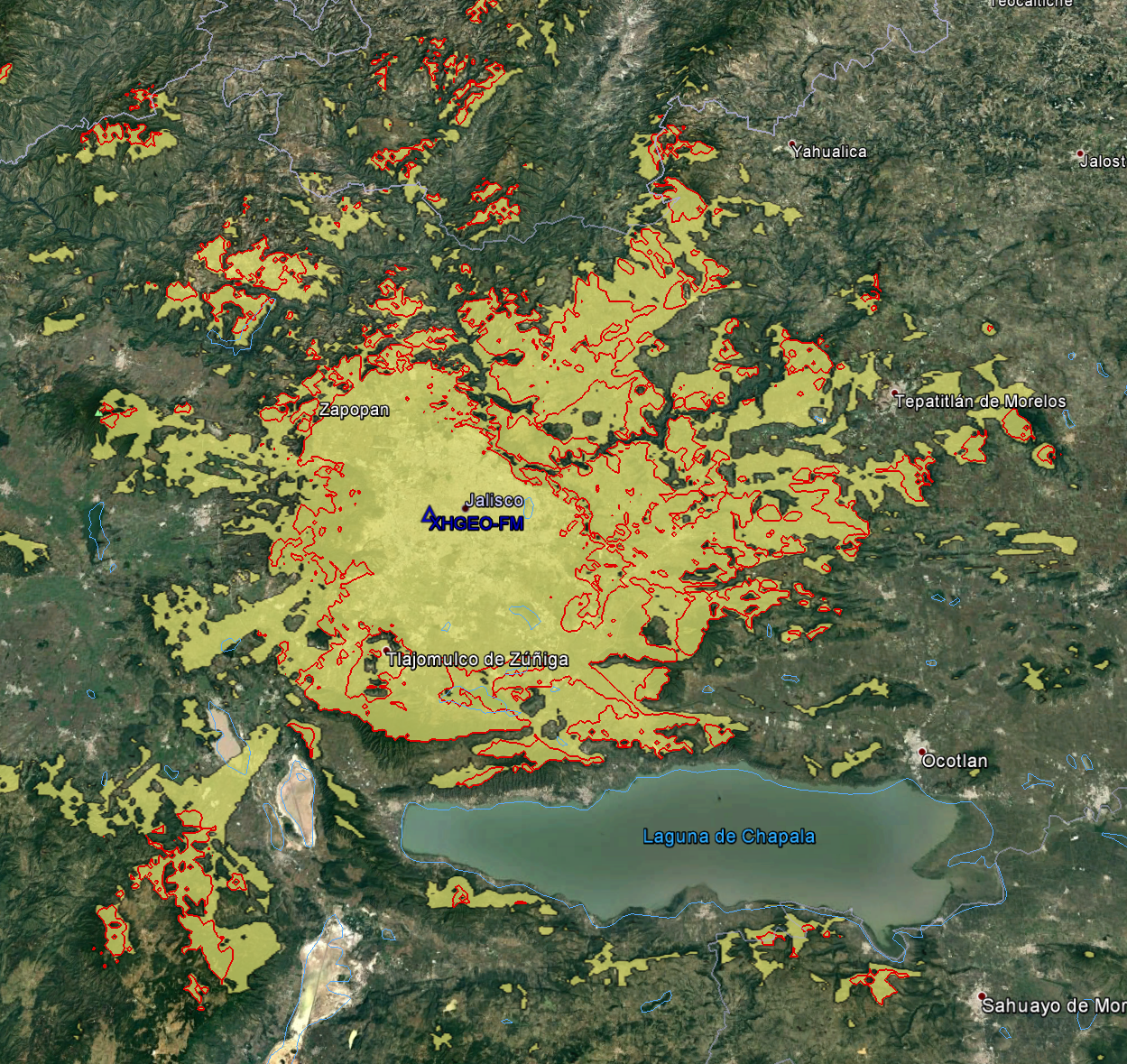  En este sentido, el cálculo de la población servida para la empresa Estéreo Mundo, S.A. de C.V. es de 4,389,392 habitantes (definida por el contorno audible en color rojo), población que no puede ser “ajustada en el tiempo” ya que este dato sólo representa un punto específico en el tiempo sin importar el número de años que tenga la concesión; es decir, la población servida será la misma para cualquier concesión hasta en tanto no se presente una actualización en el Censo de Población y Vivienda que publica el INEGI.A mayor detalle, la población servida total de 4,389,392 habitantes se obtiene de los siguientes municipios:Factor Técnico (FT)El uso del espectro radioeléctrico destinado al servicio de radiodifusión sonora depende de diversos factores, motivo por el cual las disposiciones técnicas vigentes para radio AM y FM permiten diferenciar a las estaciones a efecto de establecer cuáles requieren de un mayor uso del espectro. De esta forma, las estaciones usan el espectro radioeléctrico conforme a la banda en la que operan y se pueden clasificar en función de su ancho de banda, potencia y otras características técnicas. Por lo tanto, de acuerdo a las disposiciones técnicas vigentes, mientras mayor sea la clase de una estación, hace un mayor uso del espectro y, por ello, se establecen mayores limitaciones para la asignación de nuevas estaciones. Por estas razones se estima conveniente fijar un factor técnico para la determinación de la contraprestación.Para reflejar el uso del espectro que hace cada estación con base en sus características técnicas generales, se generó un indicador base 1.0 para una estación típica en el uso del espectro, esto es Clase “C” para estaciones de AM y “B1” para FM.Para el caso de las estaciones FM, es un factor adimensional con valores ponderados entre 0.53 y 2.04 que depende de la clase de cada estación, conforme a las citadas disposiciones bajo consideraciones y valoraciones de carácter proporcional y con justificación técnica que imprime la razonabilidad en la diferencia de valores.Para una estación clase “C1”, como es el caso de la empresa Estéreo Mundo, S.A. de C.V., y conforme a la siguiente tabla, misma que forma parte de la presente metodología de cálculo de contraprestaciones, el Factor Técnico para el caso en comento es de 1.6, mismo que proviene de la relación que guarda la clase de la estación de análisis, C1, y la clase de una estación típica, B1, para la variable Contorno Protegido, es decir: 1.6 es el resultado de dividir el contorno protegido de la estación clase C1 entre el contorno de una clase típica B1 (72/45).Factor Técnico calculado con base en la disposición IFT-002-2014 “Especificaciones y requerimientos mínimos para la instalación y operación de las estaciones de radiodifusión sonora en frecuencia modulada”.Es conveniente destacar que se ha tomado en cuenta el valor del contorno protegido puesto que éste define los valores de protección requeridos para el cálculo de interferencias, y por lo mismo acota la asignación de otras estaciones de radio.Factor Económico (FE)La radiodifusión desempeña una actividad comercial la cual depende de las condiciones económicas de la principal población a servir. En este sentido, este factor debe tomar en cuenta el nivel de desarrollo socio económico de la población con el fin de que el nivel de la contraprestación refleje de manera proporcional el nivel de actividad económica de la zona donde se encuentra la estación correspondiente; es decir, un factor económico mayor, y por ende una contraprestación mayor, está relacionado con un mejor Valor per cápita de la Producción Bruta. En ese sentido, el factor económico es un factor adimensional con valores ponderados entre 1.0 y 2.0 que depende del Valor per cápita de la Producción Bruta, conforme al INEGI.Para la determinación del factor económico se han tomado en cuenta los valores reportados por el INEGI sobre el Valor de la Producción Bruta (VPB, en miles de pesos) y las cifras de la población. Es por esto, que el Valor per cápita de la Producción Bruta se obtiene al dividir la producción bruta de la principal localidad a servir entre la población total de esta localidad, conforme al Censo 2010 del INEGI; en el caso de Estéreo Mundo, S.A. de C.V. la principal localidad a servir es Guadalajara en el estado de Jalisco. La población total de Guadalajara conforme al Censo 2010 es de 1,495,189  habitantes y la producción bruta conforme al Censo Económico 2009 es de $204,738,111 miles de pesos.Por lo tanto, el valor per cápita de la Producción Bruta de Guadalajara se obtiene con la siguiente fórmula:El resultado obtenido determina el rango de carácter progresivo en el que se encuentra el valor per cápita conforme a la siguiente tabla, misma que forma parte de la presente metodología de cálculo de contraprestaciones:Por lo tanto, dado que el valor per cápita es mayor a 100, el Factor Económico para el cálculo de contraprestación de la empresa Estéreo Mundo, S.A. de C.V. es de 2.Es importante mencionar que para este caso en particular se utiliza la población total de la principal población a servir de la estación (Guadalajara), ya que ésta guarda completa relación con el monto de la producción bruta del mismo municipio, debido a que el INEGI publica el dato de producción bruta sólo a nivel municipal; por otro lado, si se utilizara la población servida, la cual puede incluir una o más localidades adicionales a la principal a servir, se tendría que tomar en cuenta la producción bruta de esas mismas localidades adicionales, dato inexistente a nivel de localidad, para establecer un valor per cápita de la Producción Bruta que sea coherente con el monto de la población servida.Por último, para obtener el monto de contraprestación a 10 años para la empresa Estéreo Mundo, S.A. de C.V., sustituimos los valores antes presentados en la fórmula de cálculo, de la siguiente manera: **Nota: el cálculo toma en cuenta todos los decimales del valor de referencia a 10 añosEn ese sentido, una vez que se pormenorizaron las variables utilizadas en la metodología que determinó el monto de la contraprestación, ésta debe actualizarse de conformidad con lo establecido en el artículo 17-A del Código Fiscal de la Federación con base en el último INPC disponible (febrero 2017). Dicha actualización se presenta a continuación:De manera particular, conforme a la metodología aplicable y los valores de la misma, en atención a lo autorizado por la Unidad de Política de Ingresos No Tributarios de la Secretaría de Hacienda y Crédito Público, así como los comentarios de la Unidad de Espectro Radioeléctrico de este Instituto, para la estación que nos ocupa el monto de la contraprestación que le corresponde cubrir al Concesionario por la banda de frecuencia del espectro radioeléctrico 91.5 MHz, estación de radio con distintivo de llamada XHGEO-FM, en Guadalajara, Jalisco, por un periodo de diez años asciende a la cantidad de $11,140,628 (Once millones ciento cuarenta mil seiscientos veintiocho pesos 00/100 M.N.), monto que deberá ser enterado, en una sola exhibición y previamente a la entrega del título de concesión respectivo en los términos que se señalan en la presente resolución.Título de concesión, condiciones y términos:Conforme a los alcances establecidos de la ejecutoria que nos ocupa, y toda vez que la aceptación de condiciones efectuada por el Concesionario en cumplimiento a la resolución aprobada mediante Acuerdo P/IFT/100216/27 de fecha 10 de febrero de 2016, así como el pago de la contraprestación a que se refiere el antecedente XXV han quedado sin materia al carecer de objeto como consecuencia de la declaración de insubsistencia de la que ha sido objeto dicho acto, Estéreo Mundo S.A. de C.V. deberá aceptar la condiciones del título de concesión, determinadas en el Acuerdo P/170811/321, emitido en la XIX Sesión Ordinaria del Pleno de la extinta Cofetel celebrada el 17 de agosto de 2011, y pagar la cantidad de $11,140,628 (Once millones ciento cuarenta mil seiscientos veintiocho pesos 00/100 M.N.), por concepto de contraprestación, monto que deberá ser enterado, en una sola exhibición y previamente a la entrega del título de concesión respectivo.En ese sentido, con el propósito de que el Instituto se encuentre en posibilidades de resolver sobre la expedición del Título de refrendo de la concesión para continuar usando y explotando la frecuencia 91.5 MHz, a través de la estación de radio con distintivo XHGEO-FM en Guadalajara, Jalisco, es necesario que el interesado manifieste por escrito de manera expresa e indubitable y en su totalidad, la aceptación de las condiciones fijadas, las cuales se encuentran contenidas en el Título de Concesión anexo a la presente Resolución, así como el pago de la contraprestación.Cabe precisar que las condiciones de dicho Anexo corresponden en sus términos a aquellas establecidas en el Anexo Único del oficio de origen número CFT/D01/STP/3053/11, de fecha 23 de septiembre de 2011, señalado en el antecedente III de la presente resolución, a excepción de las modificaciones que se realizaron relativas al cambio de las referencias hechas a la “Comisión” por el “Instituto”, así como las relativas a las Condiciones Quinta y Sexta, específicamente, la eliminación del párrafo referente a la cláusula de exclusión de extranjeros, y la referencia a la opinión de la Comisión Federal de Competencia para el caso de traspaso de la concesión, ello atento al contenido de los artículos 28 y Quinto Transitorio del Decreto de Reforma Constitucional.Lo anterior, en virtud de que se trata del trámite de un procedimiento iniciado con anterioridad a la integración del Instituto y resuelto mediante Acuerdo P/170811/321  en el que el Pleno de la extinta Cofetel resolvió el otorgamiento del refrendo de la Concesión respecto de la frecuencia 91.5 MHz a través de la estación de radio con distintivo de llamada XHGEO-FM, en Guadalajara, Jalisco, a favor del Concesionario en términos del artículo Séptimo Transitorio del Decreto de Reforma Constitucional y Sexto Transitorio del Decreto de Ley y que de acuerdo con lo expuesto en el cuerpo de la presente Resolución constituye un acto válido, eficaz y exigible derivado de la presunción de validez de la que gozan los actos administrativos.Al efecto, una vez que se haya acreditado el pago total de la contraprestación y aceptado las condiciones contenidas en el modelo de título de concesión a que se refiere el Anexo de la presente Resolución, este Instituto procederá a la expedición del título de Concesión para usar, aprovechar y explotar bandas de frecuencia del espectro radioeléctrico para uso comercial correspondiente, que se otorgue con motivo de la presente Resolución. Por otro lado, no pasa desapercibido para esta autoridad que en congruencia a lo expuesto en los Antecedentes IX, XV, XX y XXV de la presente, la hoy quejosa está en posibilidad jurídica de ejercer o promover los mecanismos previstos en las normas fiscales aplicables respecto a los posibles derechos que deriven del pago de las tres anualidades de la contraprestación correspondientes, cada una por la cantidad de $1’197,333.00 (Un millón ciento noventa y siete mil trescientos treinta y tres pesos 00/100 M.N), establecida en el diverso oficio IFT/D02/USRTV/DGATS/1671/2014 de fecha 5 de mayo del 2014, así como del pago de la contraprestación realizado en cumplimiento a la resolución aprobada mediante Acuerdo P/IFT/100216/27 de fecha 10 de febrero de 2016 por la cantidad de $10’537,360.00 (Diez millones quinientos treinta y siete mil trescientos sesenta pesos 00/100 M.N), ambas resoluciones que han dejado de surtir sus efectos en atención a los pronunciamientos que ha realizado y realiza en este acto, el Instituto en cumplimiento a las determinaciones jurisdiccionales vinculadas con la contraprestación objeto de la solicitud de prórroga presentada por el Concesionario el 19 de junio de 2007.Con relación a este último punto, se ha mencionado que el Título contenido en el Anexo, cuyas condiciones corresponden a aquél que derivó del acuerdo P/170811/321 (válido y por tanto eficaz y exigible) que salvo las partes que se han descrito necesarias para su adecuación en observancia a las implicaciones de la reforma constitucional, por lo cual, el Anexo que habrá de notificarse con esta resolución, se considera firme, en cuanto a las condiciones y términos ahí determinados, con la excepción de la parte que en cumplimiento a la Ejecutoria de Amparo recaída al juicio 31/2016 tuvo que modificarse sobre la contraprestación. Por lo anterior, con fundamento en los artículos 28, párrafos décimo quinto, décimo sexto y décimo séptimo, y 134 de la Constitución Política de los Estados Unidos Mexicanos; séptimo transitorio, segundo párrafo del “Decreto por el que se reforman y adicionan diversas disposiciones de los artículos 6o., 7o., 27, 28, 73, 78, 94 y 105 de la Constitución Política de los Estados Unidos Mexicanos, en materia de telecomunicaciones”, publicado en el Diario Oficial de la Federación el 11 de junio de 2013; en relación con el sexto transitorio del “Decreto por el que se expiden la Ley Federal de Telecomunicaciones y Radiodifusión, y la Ley del Sistema Público de Radiodifusión del Estado Mexicano; y se reforman, adicionan y derogan diversas disposiciones en materia de telecomunicaciones y radiodifusión”, publicado en el Diario Oficial de la Federación el 14 de julio de 2014; 1, 2, 15 fracción IV, 16, 17 fracción I de la Ley Federal de Telecomunicaciones y Radiodifusión; 7-A fracción VI y 16 de la Ley Federal de Radio y Televisión; 35 fracción I, 36, 38 y 39 de la Ley Federal de Procedimiento Administrativo; y 1, 4 fracción I, 6, 32 y 34 fracción II del Estatuto Orgánico del Instituto Federal de Telecomunicaciones, este órgano autónomo emite los siguientes:RESOLUTIVOSPRIMERO.- Derivado de lo ordenado en la ejecutoria recaída al juicio de amparo 31/2016 emitida por la Juez Segundo, se deja sin efectos la resolución aprobada mediante Acuerdo P/IFT/100216/27, en la III Sesión Ordinaria celebrada el 10 de febrero de 2016.SEGUNDO. En congruencia al planteamiento contenido en el Considerando Tercero de la presente Resolución y en atención a lo dispuesto en el Resolutivo Primero, se deja sin efectos el Acuerdo P/IFT/100715/234, aprobado en la XV Sesión Ordinaria celebrada el 10 de julio de 2015, mediante el cual el Pleno del Instituto Federal de Telecomunicaciones expide el título de concesión para usar, aprovechar y explotar la frecuencia 91.5 MHz, a través de la estación de radio distintivo de llamada XHGEO-FM, en Guadalajara, Jalisco, a favor de Estéreo Mundo, S.A. de C.V.TERCERO. El Concesionario deberá cubrir por concepto de contraprestación la cantidad de $11’140,628.00 (Once millones ciento cuarenta mil seiscientos veintiocho pesos 00/100 M.N.), por el otorgamiento del refrendo de la Concesión respecto de la frecuencia 91.5 MHz a través de la estación de radio con distintivo de llamada XHGEO-FM, en Guadalajara, Jalisco, contenido en el Acuerdo P/170811/321, emitido por el Pleno de la extinta Comisión Federal de Telecomunicaciones. Dicho monto deberá ser enterado ante la Tesorería de la Federación en una sola exhibición y previamente a la entrega del título de concesión.Se instruye a la Unidad de Concesiones y Servicios a notificar personalmente a Estéreo Mundo, S.A. de C.V., el contenido de la presente Resolución, así como las condiciones establecidas en el título de Concesión contenido en el Anexo de la presente a efecto de recabar de dicha concesionaria, en un plazo no mayor a 30 (treinta) días hábiles contados a partir del día siguiente a aquel en que haya surtido efectos la notificación respectiva, su aceptación expresa e indubitable de los términos y condiciones contenidas en el citado título de concesión, además del correspondiente pago de la contraprestación que se da a conocer en el presente acto, cuya emisión fue dada con motivo del cumplimiento a la ejecutoria de amparo recaída al juicio 31/2016.Asimismo, se deberá anexar a la notificación como parte integrante de la presente Resolución copia simple del oficio 349-B-027, de fecha 26 de enero del 2016, mismo que contiene la autorización de la correspondiente contraprestación emitido por la Secretaría de Hacienda y Crédito Público descrito en el cuerpo de la presente Resolución.CUARTO.- Una vez aceptados los términos y condiciones contenidos en el título de concesión en los términos del Considerando Cuarto, Estéreo Mundo, S.A. de C.V., deberá exhibir el comprobante de pago del aprovechamiento autorizado por la Secretaría de Hacienda y Crédito Público, por un monto de $11’140,628 (Once millones ciento cuarenta mil seiscientos veintiocho pesos 00/100 M.N.), por concepto de contraprestación, situación que deberá realizar en un término de 30 (treinta) días hábiles posteriores al cumplimiento de lo establecido en el resolutivo anterior y bajo los extremos expuestos en el Considerando Cuarto de la presente.QUINTO.- En caso de que Estéreo Mundo, S.A. de C.V., no dé cumplimiento a lo señalado en los Resolutivos Tercero y Cuarto de la presente Resolución, el Acuerdo P/170811/321, emitido por el Pleno de la extinta Comisión Federal de Telecomunicaciones quedará sin efectos y el canal (banda de frecuencias) que le fue asignado revertirá a favor de la Nación, sin perjuicio de las obligaciones por el uso, explotación y aprovechamiento del espectro radioeléctrico y con independencia de que el Instituto Federal de Telecomunicaciones pueda ejercer las atribuciones de verificación, supervisión y, en su caso, sanción que correspondan.SEXTO.- Una vez satisfecho lo establecido en los Resolutivos Tercero y Cuarto, el Comisionado Presidente del Instituto, con base en las facultades que le confiere el artículo 14, fracción X, del Estatuto Orgánico del Instituto Federal de Telecomunicaciones, suscribirá el título de Concesión para usar, aprovechar y explotar bandas de frecuencia del espectro radioeléctrico para uso comercial que se otorgue con motivo de la presente Resolución.SÉPTIMO.- Se instruye a la Unidad de Concesiones y Servicios a realizar la entrega del título de Concesión para usar, aprovechar y explotar bandas de frecuencia del espectro radioeléctrico.OCTAVO.- Inscríbanse en el Registro Público de Concesiones el título de concesión para usar, aprovechar y explotar bandas de frecuencias del espectro radioeléctrico para uso comercial a que se refiere la presente Resolución, una vez que sea debidamente notificado y entregado al interesado. La presente Resolución fue aprobada por el Pleno del Instituto Federal de Telecomunicaciones en su XIII Sesión Ordinaria celebrada el 29 de marzo de 2017, en lo general por unanimidad de votos de los Comisionados Gabriel Oswaldo Contreras Saldívar, Adriana Sofía Labardini Inzunza, María Elena Estavillo Flores, Mario Germán Fromow Rangel, Adolfo Cuevas Teja y Javier Juárez Mojica.En lo particular, el Comisionado Adolfo Cuevas Teja manifestó su voto a favor de los Resolutivos Tercero y Cuarto por lo que hace al cobro de un aprovechamiento, pero en contra de la actualización del aprovechamiento al estimar que la Unidad de Espectro Radioeléctrico carece de atribuciones para actualizar el monto autorizado por la Secretaría de Hacienda y Crédito Público.Lo anterior, con fundamento en los párrafos vigésimo, fracciones I y III; y vigésimo primero, del artículo 28 de la Constitución Política de los Estados Unidos Mexicanos; artículos 7, 16 y 45 de la Ley Federal de Telecomunicaciones y Radiodifusión; así como en los artículos 1, 7, 8 y 12 del Estatuto Orgánico del Instituto Federal de Telecomunicaciones, mediante Acuerdo P/IFT/290317/163.La Comisionada Adriana Sofía Labardini Inzunza previendo su ausencia justificada a la sesión, emitió su voto razonado por escrito, en términos de los artículos 45 tercer párrafo de la Ley Federal de Telecomunicaciones y Radiodifusión, y 8 segundo párrafo del Estatuto Orgánico del Instituto Federal de Telecomunicaciones.ANEXOTÍTULO DE CONCESIÓN PARA USAR, APROVECHAR Y EXPLOTAR COMERCIALMENTE UNA FRECUENCIA DE RADIODIFUSIÓN QUE OTORGA EL INSTITUTO FEDERAL DE TELECOMUNICACIONES, EN FAVOR DE ESTÉREO MUNDO, S.A. DE C.V., AL TENOR DE LOS SIGUIENTES ANTECEDENTES Y CONDICIONESANTECEDENTESRefrendo de la Concesión. El 22 de septiembre de 2000, de conformidad con el artículo 16 de la Ley Federal de Radio y Televisión (la “Ley”), la Secretaría de Comunicaciones y Transportes otorgó el refrendo de la concesión a favor de Estéreo Mundo, S.A. (hoy Estéreo Mundo, S.A. de C.V., en lo sucesivo el “Concesionario”) para continuar usando comercialmente la frecuencia 91.5 MHz a través de la estación de radio con distintivo de llamada XHGEO-FM, en Guadalajara, Jalisco, con vigencia de 10 (diez) años, contados a partir del día 17 de enero de 2000 y vencimiento el día 16 de enero de 2010 (la “Concesión”).Solicitud de Refrendo. Mediante escrito presentado el 19 de junio de 2007, el Concesionario por conducto de su representante legal, solicitó ante la extinta Comisión Federal de Telecomunicaciones (la “Cofetel”) el otorgamiento del refrendo de la Concesión.Resolución de otorgamiento del refrendo.- Mediante Acuerdo P/170811/321, emitido en la XIX Sesión Ordinaria del Pleno de la Cofetel celebrada el 17 de agosto de 2011, se resolvió procedente el trámite de refrendo de la Concesión solicitado respecto de la frecuencia 91.5 MHz a través de la estación de radio con distintivo de llamada XHGEO-FM, en Guadalajara, Jalisco, a favor de Estéreo Mundo, S.A. de C.V.Acuerdo de Expedición.- El Pleno del Instituto, mediante Acuerdo P/IFT/290317/162 de fecha 29 de marzo de 2017, resolvió la expedición del Título de Concesión en congruencia al otorgamiento del refrendo dado mediante acuerdo P/170811/321, de la concesión para usar, aprovechar y explotar la frecuencia 91.5 MHz, estación de radio con distintivo de llamada XHGEO-FM, en Guadalajara, Jalisco, a favor de Estéreo Mundo, S.A. de C.V., acto de otorgamiento que con base en los artículos 8 y 9 de la Ley Federal de Procedimiento Administrativo, es válido y consecuentemente eficaz y exigible. Con motivo de los antecedentes expuestos y con fundamento en lo dispuesto en los artículos 25, segundo y cuarto párrafo, 27, párrafo cuarto y sexto, y 28, párrafos décimo quinto, décimo sexto y décimo séptimo de la Constitución Política de los Estados Unidos Mexicanos; séptimo transitorio del Decreto por el que se reforman y adicionan diversas disposiciones de los artículos 6o., 7o., 27, 28, 73, 78, 94 y 105 de la Constitución Política de los Estados Unidos Mexicanos, en materia de telecomunicaciones, publicado en el Diario Oficial de la Federación el 11 de junio de 2013; en relación con el sexto transitorio del Decreto por el que se expiden la Ley Federal de Telecomunicaciones y Radiodifusión, y la Ley del Sistema Público de Radiodifusión del Estado Mexicano; y se reforman, adicionan y derogan diversas disposiciones en materia de telecomunicaciones y radiodifusión, publicado en el Diario Oficial de la Federación el 14 de julio de 2014; 1, 2, 3, 5, 7-A fracciones III y VI, 8, 13 y 16 de la Ley Federal de Radio y Televisión; 1 fracción I, 3 fracción I, 4 párrafos primero y segundo, 6 fracciones I y II, 7 fracción I, 8, 13, 15 y 16 de la Ley General de Bienes Nacionales;  1, 4 fracción II, 6 y 14 fracción X del Estatuto Orgánico del Instituto Federal de Telecomunicaciones, se expide el TÍTULO DE CONCESIÓN PARA PARA USAR, APROVECHAR Y EXPLOTAR COMERCIALMENTE UNA FRECUENCIA DE RADIODIFUSIÓN, el cual quedará sujeto a las siguientes:CONDICIONESPRIMERA. Marco jurídico. Los servicios materia de la Concesión constituyen una actividad de interés público, y tienen la función social de contribuir al fortalecimiento de la integración nacional y el mejoramiento de las formas de convivencia humana, de conformidad con el artículo 5o. de la Ley.La Concesión deberá sujetarse a la Constitución Política de los Estados Unidos Mexicanos (la “Constitución”); los Tratados Internacionales celebrados por el Ejecutivo Federal y aprobados por el Senado de la República en materia de radiodifusión; las leyes Federal de Radio y Televisión y Federal de Telecomunicaciones, de Vías Generales de Comunicación, Federal del Derecho de Autor, Orgánica de la Administración Pública Federal, General de Bienes Nacionales, Federal de Procedimiento Administrativo, sus Reglamentos, decretos, normas oficiales mexicanas, acuerdos, instructivos, circulares y demás disposiciones legales, técnicas y administrativas aplicables y las que se expidan, así como a las condiciones establecidas en este Título.El Concesionario acepta que si los preceptos legales y las disposiciones administrativas a que se refiere el párrafo anterior y a las cuales queda sujeta la Concesión, fueren derogados, modificados o adicionados, quedará sujeto a la nueva legislación y demás disposiciones administrativas a partir de su entrada en vigor, por lo que las condiciones de este Título relacionadas con algún o algunos preceptos legales que hubiesen sido derogados o modificados, se entenderán igualmente derogadas o modificadas, según sea el caso.SEGUNDA. Objeto. Continuar usando comercialmente la frecuencia de radiodifusión cuyas características básicas se describen a continuación:Frecuencia asignada: 91.5 MHz.Distintivo de Llamada: XHGEO-FMPoblación Principal a servir: Guadalajara, Jalisco y poblaciones incluidas dentro del contorno de intensidad de campo de 60 dBu.La Concesión y el presente Título no otorgan al Concesionario derechos reales sobre el uso de la frecuencia asignada, por lo que el Concesionario acepta que, en los casos a que se refieren los artículos 43, 49, 50 y 51 y demás aplicables de la Ley, y 23 de la Ley Federal de Telecomunicaciones (la “LFT”), el Instituto podrá suprimir, restringir o modificar el uso de dicha frecuencia o cambiar las características de operación asignadas.TERCERA. Nuevas tecnologías. En atención a los avances tecnológicos que se observen a nivel internacional y a fin de mejorar la calidad y diversidad de los servicios de radiodifusión que se ofrecen a la población, el Instituto, a su juicio, tomando en consideración las recomendaciones que emita el Comité Consultivo de Tecnologías Digitales para la Radiodifusión, resolverá sobre la o las tecnologías de transmisión digital de las señales de radiodifusión que serán adoptadas en México.El Concesionario estará obligado a implantar la o las tecnologías que así resuelva el Instituto y, al efecto, deberá observar y llevar a cabo todas las acciones en los plazos, términos y condiciones que le señale el propio Instituto, a fin de garantizar la eficiencia técnica de las transmisiones.Las modificaciones que determine el Instituto a las condiciones técnicas de operación de la Concesión, versarán, según sea necesario para la adecuada introducción, implantación y operación de los servicios con la tecnología digital adoptada por el Instituto, sobre el uso de una frecuencia, en la banda en que actualmente se prestan los servicios o en una diferente; el área de servicio que deberá cubrir el Concesionario; la potencia; los horarios de operación, y las demás condiciones técnicas que determine el Instituto.En virtud de que será necesario transmitir simultáneamente señales analógicas y digitales para garantizar la continuidad del servicio al público, el Instituto determinará el plazo durante el cual deberán realizarse las transmisiones simultáneas; en caso de que las tecnologías de transmisión digital adoptadas por el Instituto involucren la utilización de otra frecuencia, el propio Instituto señalará, a su juicio y cuando así lo estime conveniente, la frecuencia que será reintegrada al término de las transmisiones simultáneas, y establecerá el plazo para tales efectos.CUARTA. Vigencia, evaluación y procedimiento de Refrendo de la Concesión. Por virtud del presente Título y de conformidad con lo establecido en el artículo 16 de la Ley, en relación con el artículo 19 de la LFT de aplicación supletoria, la vigencia del Refrendo de la Concesión será de 10 años, contada a partir del 17 de enero de 2010 y vencerá el 16 de enero de 2020.Sin menoscabo de las facultades que le confieren las leyes, el Instituto, evaluará el uso, aprovechamiento y explotación de la Concesión en forma periódica cada 3 (tres) años, y la última revisión deberá realizarse un año antes de que concluya la vigencia de la Concesión, para lo cual verificará que el Concesionario haya:a)	Hecho un buen uso del espectro radioeléctrico, lo cual se verificará con el resultado de la última visita de inspección que al efecto se hubiera practicado a la estación de radiodifusión; o bien, del resultado de radiomonitoreo practicado en el último año de vigencia de la Concesión, y/o del resultado de las pruebas de comportamiento presentadas en el último año de vigencia de la Concesión, y se determinará la calidad de la operación de conformidad con lo establecido por la Condición Décima Cuarta;b)	Ejecutado las acciones que el Instituto establezca en materia de nuevas tecnologías de conformidad con la Condición Tercera;c)	Dado cumplimiento a la obligación de investigación y desarrollo que se establece en la Condición Décima Segunda y Décima Tercera, yd)	Dado cumplimiento a las demás obligaciones de índole administrativo que tiene ante el Instituto.A partir del resultado de dicha evaluación periódica, el Instituto emitirá su dictamen relativo al uso, aprovechamiento y explotación de la Concesión y, de ser el caso, iniciará el procedimiento administrativo que corresponda conforme al presente Título y las disposiciones legales aplicables.Una vez que el Instituto haya emitido dicho dictamen y resuelto los procedimientos, que en su caso, se hubieren iniciado, no se requerirá al Concesionario de documentación u obligación alguna relativa al periodo correspondiente a dicho dictamen.La presente Concesión podrá ser refrendada al mismo Concesionario que tendrá preferencia sobre terceros.QUINTA. Nacionalidad. El Concesionario es de nacionalidad mexicana, y no tendrá en relación con esta Concesión, más derechos que los que las leyes mexicanas conceden a los mexicanos y, por consiguiente, el Concesionario se compromete a no invocar ni aceptar la intervención diplomática de algún país extranjero, bajo la pena de perder, en beneficio de la nación mexicana, todos los bienes y derechos que hubiese adquirido para operar y explotar la frecuencia de radiodifusión.SEXTA. Aprobación de actos. El Concesionario solicitará la autorización previa del Instituto para todos los actos o contratos que pretenda celebrar respecto a la enajenación, adjudicación, cesión, fideicomiso, arrendamiento, asociación en participación, usufructo, comercialización, y otros que afecten, graven o involucren la Concesión, los derechos derivados del régimen de propiedad de la emisora, o que de manera fundamental modifiquen la operación de los equipos con que ofrece el servicio dentro de la zona de cobertura.El traspaso de la Concesión materia del presente acto, o los actos jurídicos equiparables de conformidad con las disposiciones legales y reglamentarias aplicables, en favor de personas de orden público o privado que estén capacitados conforme a la Ley para obtenerlos, podrán ser autorizados por el Instituto siempre que dicha Concesión hubiere estado vigente por un término no menor de tres años; que el beneficiario hubiese cumplido con todas sus obligaciones y se cuente con la opinión respectiva por parte de la Unidad de Competencia Económica de éste, en términos de lo establecido en el artículo 26 de la Ley.Los actos jurídicos enunciados no surtirán efecto legal alguno mientras no sean aprobados por el Instituto, con excepción de aquellos en los que opere la afirmativa ficta y siempre que, en estos últimos, el Instituto no los hubiere objetado.SÉPTIMA. Suscripción y enajenación de acciones. En los casos en que el Concesionario sea persona moral, en cualquier supuesto de suscripción o enajenación de acciones o partes sociales, en un acto o sucesión de actos, se deberá observar el régimen siguiente:I.	El Concesionario deberá dar aviso al Instituto de la intención de los interesados en realizar la suscripción o enajenación de las acciones o partes sociales, debiendo acompañarlo de la información de las personas interesadas en adquirir las acciones o partes sociales, así como de la documentación que acredite su nacionalidad mexicana;II.	El Instituto tendrá un plazo de 90 días naturales, contados a partir de la presentación del aviso, para objetar por escrito y por causa justificada la operación de que se trate, yIII.	Transcurrido dicho plazo sin que la operación hubiere sido objetada por el Instituto, se entenderá aprobada.Sólo las operaciones que no hubieren sido objetadas por el Instituto podrán, en su caso, inscribirse en el libro de registro de accionistas o socios de la persona moral, sin perjuicio de las autorizaciones que se requieran de otras autoridades conforme a las disposiciones aplicables.En caso de que el interesado en suscribir o adquirir las acciones o partes sociales sea una persona moral, en el aviso a que se refiere la fracción I anterior, deberá presentarse la información necesaria para que el Instituto conozca la identidad de las personas físicas que tengan intereses patrimoniales mayores al diez por ciento del capital de dicha persona moral.El Concesionario se obliga a incluir esta Condición en los estatutos sociales, y someter a la aprobación de este Instituto dichas reformas en un plazo de 240 días hábiles contados a partir de la fecha de recepción del presente Título.OCTAVA. Irrevocabilidad de mandatos. El Concesionario no podrá otorgar mandatos irrevocables, en donde se involucre parcial o totalmente obligaciones y/o derechos concernientes a la presente Concesión, para actos de:I. 	Pleitos y cobranzas, y/oII.	Administración, y/oIII.	Dominio.NOVENA. Inspección y vigilancia. Para efectos de lo dispuesto por los artículos 93, 94 y 96 de la Ley, el Concesionario se obliga a:I.	Grabar todas sus transmisiones en vivo y tener una copia de las mismas en las instalaciones de la estación a disposición de la Secretaría de Gobernación, durante un plazo de 30 días hábiles;II.	Otorgar al personal de inspección debidamente acreditado por el Instituto, las facilidades para que verifique el funcionamiento y la operación técnica de la estación y sus servicios auxiliares con que ofrece el servicio de radiodifusión;III.	Otorgar al personal de inspección debidamente acreditado por la Secretaría de Gobernación, las facilidades para verificar la operación de la estación conforme a las facultades conferidas a dicha Secretaría, yIV.	Pagar las contribuciones que se deriven de las inspecciones y monitoreo a que se refiere esta Condición, dentro de los plazos previstos en las leyes y acuerdos fiscales.DÉCIMA. Representante legal. En caso de que el Concesionario sea una persona moral, en todo momento, durante la vigencia de la Concesión, deberá tener un representante legal con poderes generales para pleitos y cobranzas y para actos de administración, en términos del artículo 2554 del Código Civil Federal, acreditado ante el Instituto, sin perjuicio de que pueda nombrar otros representantes legales que puedan representar al Concesionario ante el Instituto.DÉCIMA PRIMERA. Responsable técnico. El funcionamiento técnico de la estación con que ofrezca el servicio de radiodifusión conforme a lo señalado en la Condición Segunda, se encomendará, bajo la absoluta responsabilidad del Concesionario, a un profesional técnico aprobado por el Instituto. Para esos efectos, se seguirá el siguiente procedimiento:I.	El Concesionario deberá hacer la propuesta respectiva al Instituto, acompañando el o los documentos (currículum vitae, licencia de radiotelefonista, certificado de estudios, etc.) que comprueben la capacidad técnica de la persona que desempeñará dicho cargo, así como el comprobante de pago de derechos por responsiva, de conformidad con la Ley Federal de Derechos.II.	El Instituto tendrá un plazo de 20 días naturales para objetar el nombramiento, yIII.	De no haber sido objetado el nombramiento en el plazo antes indicado, el nombramiento se entenderá registrado en el Instituto, y desde luego el técnico podrá desempeñar sus funciones.En caso de substitución del profesional técnico, el Concesionario deberá efectuar una nueva propuesta al Instituto.DÉCIMA SEGUNDA. Investigación y desarrollo. El Concesionario deberá coadyuvar en las labores de investigación y desarrollo en el país, para lo cual podrá coordinarse con el Instituto, la Cámara Nacional de la Industria de Radio y Televisión, u otras instituciones de investigación y desarrollo tecnológico en México.Dichas labores de investigación y desarrollo podrán versar sobre cuestiones de naturaleza técnica que favorezcan el mejor uso del espectro radioeléctrico, investigación de mercados con objeto de dar mejor cumplimiento a lo establecido en la Condición Primera, así como proyectos que al efecto se propongan para la introducción de las nuevas tecnologías de radiodifusión o el mejoramiento de las mismas en el país, de conformidad con lo que se establece en la Condición Tercera.DÉCIMA TERCERA. Información. El Concesionario se obliga a proporcionar al Instituto y a la Secretaría de Gobernación, en los tiempos que señala la Ley y las disposiciones legales aplicables, todos los datos, informes y documentos que éstas le requieran en el ámbito de su competencia.Para acreditar el uso de la frecuencia asignada y el debido cumplimiento a la obligación social que se deriva del artículo 5o. de la Ley, el Concesionario presentará ante el Instituto, a más tardar el día 30 de junio de cada año, y conforme al formato establecido, lo siguiente:a)	La información prevista en el “Acuerdo por el que se integra en un solo documento, la información técnica, programática, estadística y económica que los concesionarios y permisionarios de radiodifusión deben exhibir anualmente a las secretarías de Comunicaciones y Transportes y de Gobernación”, publicado en el Diario Oficial de la Federación (el “DOF”) el día 30 de abril de 1997, considerando su modificación publicada en el mismo medio oficial el 28 de junio de 2013; yb)	En caso de contar con autorización para operar servicios auxiliares a la radiodifusión, tales como enlaces radioeléctricos entre estudio-planta y de sistemas de control remoto, correspondiente a los equipos transmisores, receptores y repetidores, el comprobante de pago de derechos por concepto de uso del espectro radioeléctrico, previsto en la Ley Federal de Derechos.A requerimiento del Instituto, deberá presentar un informe sobre las labores de investigación y desarrollo en el país llevadas a cabo y las proyectadas para el siguiente año, la cual podrá ser presentada en coordinación con la Cámara Nacional de la Industria de Radio y Televisión, siempre que ésta acredite la participación del Concesionario.DÉCIMA CUARTA. Calidad de la operación. El Concesionario mantendrá en buen estado los equipos necesarios para que la operación de la estación con que desempeñe la actividad de la radiodifusión conforme a lo señalado en la Condición Segunda, sea eficiente de conformidad con lo establecido en las disposiciones legales aplicables en la materia, y lo establecido en la Condición Tercera.El Concesionario deberá cumplir con lo establecido en la Ley, las normas oficiales mexicanas aplicables y las disposiciones legales aplicables en materia de la operación técnica de las estaciones de radio y de sus servicios auxiliares. Con base en ello, el Instituto podrá requerir al Concesionario un informe, en el cual aporte los resultados de sus evaluaciones para acreditar que opera de conformidad con las citadas disposiciones. Dicho informe deberá presentarse en un plazo de 60 días hábiles a partir de la fecha de su requerimiento.El Concesionario deberá realizar acciones de cooperación para eliminar las interferencias perjudiciales que pudieran presentarse con otros servicios de radio, televisión, radiocomunicaciones, u otros servicios autorizados para hacer uso del espectro radioeléctrico siempre y cuando dichas interferencias perjudiciales sean debidamente comprobadas, conforme se establece en la norma oficial mexicana correspondiente.En este sentido, de conformidad con lo dispuesto por los artículos 1o., 4o., 5o., 41, 43, 49, 50 y 51 de la Ley, 1,2 y 23 de la LFT y demás disposiciones aplicables, el Concesionario deberá acatar las disposiciones que el Instituto establezca para la eliminación de interferencias perjudiciales a las que se refiere el párrafo que antecede. De igual forma, con objeto de favorecer la introducción de servicios y nuevas tecnologías de transmisión, el Concesionario deberá acatar las disposiciones que el Instituto establezca para garantizar la convivencia de las transmisiones en beneficio del interés público.El Concesionario no deberá suspender sus transmisiones, salvo hecho fortuito o causa de fuerza mayor, en tal caso deberá informar al Instituto de la suspensión y de las acciones que ha tomado para el pronto restablecimiento del servicio, en un término que no deberá exceder de 24 horas, conforme se dispone en el artículo 47 de la Ley.DÉCIMA QUINTA. Conducción de señales. Para el envío o recepción de sus señales de radiodifusión, el Concesionario se obliga a utilizar los sistemas de conducción de señales autorizados por el Instituto, con sujeción a las normas que rijan su operación, y preferentemente a contar con los equipos receptores que fije el Instituto para envíos de materiales gubernamentales y a realizar los encadenamientos o transmisiones especiales ordenados por la Secretaría de Gobernación.DÉCIMA SEXTA. Programación. El Concesionario deberá observar, al decidir libremente su programación, lo dispuesto por los artículos 5o y demás relativos de la Ley, y los artículos 2o, 3o, 4o, 5o, 6o, 34 y demás aplicables del Reglamento de la Ley Federal de Radio y Televisión en materia de concesiones, permisos y contenido de las transmisiones de radio y televisión (en lo sucesivo el “Reglamento”). DÉCIMA SÉPTIMA. Programas oficiales. El Concesionario se obliga a transmitir los materiales que la autoridad competente le solicite en forma oportuna.En todos los programas del Estado que, en cumplimiento de la Ley, el Reglamento y en los términos de este Título, realice o difunda el Concesionario a través de su estación, éste queda obligado a conservar la misma calidad de emisión que emplee en su programación normal, siempre y cuando los materiales sean enviados en formatos similares a los utilizados por el Concesionario.DÉCIMA OCTAVA. Tiempos de Estado. El Concesionario deberá observar las disposiciones que en materia de tiempo de Estado se establezcan en la Ley y demás disposiciones aplicables.Durante los tiempos de transmisión del Estado, cuando los materiales hayan sido enviados, el Concesionario no podrá incluir anuncios comerciales ni comercializar de cualquier forma los mismos.En el ámbito electoral, el Concesionario deberá sujetarse a las disposiciones que en materia de radio y televisión se establecen en la Ley General de Instituciones y Procedimientos Electorales.DÉCIMA NOVENA. Tiempos fiscales. El Concesionario podrá optar por realizar el pago del impuesto a que se refiere el artículo noveno de la Ley que Establece, Reforma y Adiciona las Disposiciones Relativas a Diversos Impuestos, publicada en el DOF el 31 de diciembre de 1968, en los términos del Decreto por el que se autoriza a la Secretaría de Hacienda y Crédito Público a recibir de los concesionarios de estaciones de radio y televisión el pago del impuesto que en dicho Decreto se indica, publicado en el DOF el 10 de octubre de 2002. El Concesionario se obliga a poner a disposición de las autoridades competentes estos tiempos, en términos de la legislación aplicable.VIGÉSIMA. Protección civil. En caso de desastre, el Concesionario deberá destinar sus emisiones, a solicitud de las autoridades competentes, con el fin de prevenir daños mayores a la población.VIGÉSIMA PRIMERA. Programación impropia para los niños. Para los efectos de la fracción II del artículo 5o. de la Ley, independientemente de las demás disposiciones relativas, la transmisión de programas y publicidad impropios para la niñez y la juventud, en su caso, deberán anunciarse como tales al público en el momento de iniciar la transmisión respectiva.VIGÉSIMA SEGUNDA. Salud. El Concesionario sujetará la publicidad que se refiera a la salud a lo establecido en los artículos 69 de la Ley; 42 y 43 del Reglamento; 300 al 312 de la Ley General de Salud, así como a los establecidos en el Reglamento de la Ley General de Salud en Materia de Publicidad; y demás disposiciones aplicables.El Concesionario se asegurará que la publicidad que transmita cuente con la autorización sanitaria o se haya presentado aviso a la Secretaría de Salud, para lo cual, podrá exigir al anunciante la documentación respectiva.VIGÉSIMA TERCERA. Contenido religioso. El Concesionario, de conformidad con lo previsto por el artículo 21 de la Ley de Asociaciones Religiosas y Culto Público, y su Reglamento, sólo podrá transmitir programas y publicidad de contenido religioso cuando cuente con la autorización de la Secretaría de Gobernación.VIGÉSIMA CUARTA. Respeto a la persona. El Concesionario, de conformidad con lo establecido en el tercer párrafo del artículo 1 de la Constitución, 63 de la Ley, 34 del Reglamento y demás disposiciones legales aplicables, no deberá transmitir programas o publicidad que constituyan discriminación motivada por origen étnico o nacional, el género, la edad, las capacidades diferentes, la condición social, las condiciones de salud, la religión, las opiniones, las preferencias, el estado civil o cualquier otra que atente contra la dignidad humana y tenga por objeto anular o menoscabar los derechos y libertades de las personas.VIGÉSIMA QUINTA. Protección al público. El Concesionario a efecto de ofrecer una protección al público en sus transmisiones, observará las disposiciones que sobre libertad de expresión establece el artículo 6o de la Constitución.El Concesionario realizará las acciones que correspondan para el ejercicio del derecho de réplica, de conformidad con las disposiciones legales aplicables.VIGÉSIMA SEXTA. Apoyo a la capacitación. A propuesta del Instituto, el Concesionario, de acuerdo con sus posibilidades, admitirá en la estación, para efectuar prácticas, a estudiantes y pasantes de las carreras directamente relacionadas con la radiodifusión, siempre que se trate de personas que realicen sus estudios en escuelas reconocidas por el Estado.VIGÉSIMA SÉPTIMA. Apoyo a la educación. El Concesionario coadyuvará en las labores de enseñanza a través de la radio y la televisión de conformidad con lo señalado en los artículos 4o, 5o, 11 y 59 de la Ley, 74 de la Ley General de Educación y demás disposiciones legales aplicables. Para ello, podrá coordinarse con la Secretaría de Educación Pública, la Cámara Nacional de la Industria de Radio y Televisión, u otras instituciones de investigación educativa en México.VIGÉSIMA OCTAVA. Responsabilidad del contenido. El Concesionario es responsable del contenido de la programación y de la publicidad que transmita de conformidad con lo establecido en este Título, en la Ley, el Reglamento, la Ley Federal del Derecho de Autor y las disposiciones legales aplicables.VIGÉSIMA NOVENA. Causas de revocación. Además de las causas de revocación establecidas en el artículo 31 de la Ley y con fundamento en la fracción IX del propio precepto, la Concesión podrá ser revocada por el Instituto, cuando el Concesionario incurra en cualquiera de las causas siguientes:I.	Por no prestar con regularidad el servicio materia de la Concesión, no obstante el apercibimiento que para ello le haga el Instituto u otra autoridad competente;II.	Por la transmisión de acciones o partes sociales, por cualquier medio legal, así como por la celebración de actos o contratos que afecten o graven la Concesión, los derechos derivados de ella o el régimen de propiedad de la emisora, sin previa autorización del Instituto otorgada para el efecto, o por incumplir lo establecido en la Condición Sexta o la Condición Séptima de este Título;III.	Por negarse injustificadamente a efectuar las transmisiones a que se refieren los artículos 59, 60 y 62 de la Ley;IV.	Por negarse, sin causa justificada, a permitir el acceso a sus instalaciones de los inspectores y demás personal autorizado a que se refiere la fracción II de la Condición Novena de este Título;V.	Por ser sancionado en tres ocasiones por violaciones a la misma obligación o disposición señalada en cualquiera de las siguientes Condiciones de este Título: Primera, Tercera, Décima Segunda, Décima Tercera, Décima Cuarta, Décima Quinta; VI.	Por ser sancionado en tres ocasiones en un lapso de un año por violaciones a la misma obligación o disposición señalada en cualquiera de las siguientes Condiciones de este Título: Novena fracción III, Décima Séptima, Décima Octava, Décima Novena, Vigésima, Vigésima Primera, Vigésima Segunda, Vigésima Tercera, Vigésima Cuarta y Vigésima Quinta; yVII.	Por no cubrir al Gobierno Federal por concepto de contraprestación, el aprovechamiento señalado en la condición Trigésima Segunda del presente Título.TRIGÉSIMA. Sanciones. Las violaciones a las disposiciones de la Ley, el Reglamento y a las Condiciones del presente Título serán sancionadas por la autoridad competente, de conformidad con el Título Sexto de la Ley y las demás disposiciones que resulten aplicables.TRIGÉSIMA PRIMERA. Garantía. El Concesionario dentro de los treinta días hábiles siguientes a la fecha de recepción del presente Título, establecerá garantía para el cumplimiento de las obligaciones contenidas en este Refrendo de Concesión, mediante fianza contratada con Institución Afianzadora autorizada por la Secretaría de Hacienda y Crédito Público o carta de crédito contratada con Institución de Crédito autorizada por la Comisión Nacional Bancaria y de Valores, por el monto de $229,840.00 (DOSCIENTOS VEINTINUEVE MIL OCHOCIENTOS CUARENTA PESOS 00/100 M.N.).El monto de la garantía deberá actualizarse anualmente, cada mes de enero, en términos de lo dispuesto en el artículo 17-A del Código Fiscal de la Federación, debiendo presentar dicha garantía ante el Instituto, a más tardar el 15 de febrero de cada año. La garantía deberá estar vigente durante todo el periodo de vigencia de la Concesión, misma que garantizará el pago de las sanciones pecuniarias que, en su caso, imponga dicho Instituto.TRIGÉSIMA SEGUNDA.- Contraprestación. El Concesionario acepta y reconoce en este acto que el bien objeto de refrendo al ser un bien del dominio directo de la Nación regulado por los artículos 27, párrafos cuarto y sexto y 134 de la Constitución, 1o, 2o y 16 de la Ley, constituye un recurso económico del Estado respecto del cual este debe asegurar su adecuada administración y manejo, por lo que puede ser otorgado en concesión sólo a cambio de una contraprestación. El entero del pago de la contraprestación, se deberá realizar ante este Instituto, debiendo presentar ante este, copia del comprobante de dicho pago, previamente a su entrega.El Concesionario enteró a la Tesorería de la Federación la cantidad de $11’140,628.00 (Once millones ciento cuarenta mil seiscientos veintiocho pesos 00/100 M.N.), por concepto de pago de contraprestación por el otorgamiento de la Concesión de Espectro Radioeléctrico. Asimismo, el Concesionario queda obligado a pagar todas las contribuciones que al efecto establezcan las disposiciones aplicables en la materia.De igual manera acepta y se obliga a que en caso, de que por cualquier causa o circunstancia legal no se pague la contraprestación establecida, el Gobierno Federal podrá determinar el aprovechamiento que cubra la contraprestación a la que tiene derecho a percibir.TRIGÉSIMA TERCERA. Jurisdicción y competencia. Para todo lo relativo a la interpretación y cumplimiento del presente título, salvo lo que administrativamente corresponda resolver al Instituto, el Concesionario deberá someterse a la jurisdicción de los Juzgados y Tribunales Federales Especializados en Competencia Económica, Radiodifusión y Telecomunicaciones ubicados en la Ciudad de México, renunciando al fuero que pudiere corresponderle en razón de su domicilio presente o futuro.TRIGÉSIMA CUARTA. Aceptación. La firma del presente documento implica la aceptación de todas sus Condiciones por el Concesionario.Ciudad de México, a los (…) días del mes de (…) de (…)Gabriel Oswaldo Contreras Saldívar Presidente Estéreo Mundo, S.A. de C.V.ConcesionarioPoblación contenida en el contorno de 74 dBu – 4,389,392 habitantes.ENTIDADMUNICIPIOPOBLACIÓNJaliscoAcatic117JaliscoAtemajac de Brizuela530JaliscoCuquío716JaliscoChapala7,291JaliscoGuadalajara1,495,182JaliscoIxtlahuacán de los Membrillos21,259JaliscoIxtlahuacán del Río11,931JaliscoJocotepec40JaliscoJuanacatlán11,218JaliscoEl Salto107,436JaliscoTepatitlán de Morelos608JaliscoTequila3167JaliscoTlajomulco de Zúñiga376,134JaliscoTlaquepaque608,114JaliscoTonalá463,958JaliscoYahualica de González Gallo240JaliscoZacoalco de Torres157JaliscoZapopan1,232,332JaliscoZapotlán del Rey16JaliscoZapotlanejo48,606Michoacán de OcampoJiquilpan29Michoacán de OcampoSahuayo130ZacatecasMezquital del Oro88ZacatecasTeúl de González Ortega93.TOTAL4,389,392ClasePotencia (kW)Altura (m)Contorno Protegido (km)Factor TécnicoA3100240.53AA6100280.62B125100451.00B50150651.44C1100300721.60C100600922.04D0.0230N.D.0.10VPB/población(miles de pesos por habitante)RangoFactor Económico1 a 1011.010 a 2021.220 a 3031.430 a 4041.640 a 10051.8mayor a 10062.0